Федеральное государственное бюджетное учреждение наукиИнститут проблем управления им. В.А. Трапезникова Российской академии наук«Утверждаю»Заместитель директора по развитию и информатизации__________________ С.В. Корниенко«___» мая 2018г.ДОКУМЕНТАЦИЯ ЗАПРОСА КОТИРОВОК В ЭЛЕКТРОННОЙ ФОРМЕ№ ИПУ 2018/ЗКЭФ-16Поставка жалюзи для нужд ИПУ РАН Москва 2018СОДЕРЖАНИЕ1.	СОКРАЩЕНИЯ	42.	ТЕРМИНЫ И ОПРЕДЕЛЕНИЯ	53.	ОБЩИЕ ПОЛОЖЕНИЯ	83.1	Общие сведения о процедуре закупки	83.2	Правовой статус процедуры и документов	93.3	Особые положения в связи с проведением закупки в открытой форме.	93.4	Особые положения в связи с проведением закупки в электронной форме	103.5	Обжалование	114.	ПОРЯДОК ПРОВЕДЕНИЯ ЗАКУПКИ	124.1	Общий порядок проведения закупки	124.2	Официальное размещение извещения и документации о закупке	124.3	Разъяснение документации о закупке	124.4	Внесение изменений в извещение и/или документацию о закупке	134.5	Общие требования к заявке	134.6	Требования к описанию продукции.	144.7	Начальная (максимальная) цена договора	154.8	Обеспечение заявки	154.9	Подача заявок	164.10	Изменение или отзыв заявки	174.11	Открытие доступа к заявкам.	174.12	Рассмотрение заявок.	174.13	Оценка и сопоставление заявок. Выбор победителя и подведение итогов закупки.	194.14	Признание запроса котировок несостоявшимся.	214.15	Отказ от проведения закупки	214.16	Отстранение участника закупки	214.17	Заключение договора.	224.18	Обеспечение исполнения договора	265.	ТРЕБОВАНИЯ К УЧАСТНИКАМ ЗАКУПКИ	295.1	Общие требования к участникам закупки	295.2	Условия участия коллективных участников	295.3	Условия участия субъектов малого и среднего предпринимательства	326.	ИНФОРМАЦИОННАЯ КАРТА	33Приложение №1 к информационной карте	38ТРЕБОВАНИЯ К УЧАСТНИКАМ ЗАКУПКИ	38Приложение №2 к информационной карте	41ПОРЯДОК ОЦЕНКИ И СОПОСТАВЛЕНИЯ ЗАЯВОК	41Приложение №3 к информационной карте	43ТРЕБОВАНИЯ К СОСТАВУ ЗАЯВКИ	437.	ОБРАЗЦЫ ФОРМ ДОКУМЕНТОВ, ВКЛЮЧАЕМЫХ В ЗАЯВКУ	457.1	Заявка (форма № 1)	457.2	Техническое предложение (форма 2)	487.3	План распределения объемов поставки продукции внутри коллективного участника (форма 3)	527.4	Декларация о соответствии критериям отнесения к субъектам малого и среднего предпринимательства (форма 4)	547.5	Декларация соответствия члена коллективного участника (форма 5)	588.	ПРОЕКТ ДОГОВОРА	599.	ТЕХНИЧЕСКАЯ ЧАСТЬ	8010.	ОБОСНОВАНИЕ НАЧАЛЬНОЙ (МАКСИМАЛЬНОЙ) ЦЕНЫ ДОГОВОРА	90СОКРАЩЕНИЯТЕРМИНЫ И ОПРЕДЕЛЕНИЯДень – календарный день, за исключением случаев, когда в настоящей документации о закупке срок прямо устанавливается в рабочих днях; при этом рабочим днем считается день, который не признается в соответствии с законодательством выходным и/или нерабочим праздничным днем.Договор – в соответствии со ст. 154 Гражданского кодекса Российской Федерации понимается двух- или многосторонняя сделка (вне зависимости от того, оформляется ли документ под названием «договор», «контракт», «соглашение»).Документация о закупке (документация) – комплект документов, утверждаемый Заказчиком, предназначенный для участников закупки и содержащий сведения, определенные Положением о закупке и законодательством.Единая информационная система в сфере закупок – совокупность информации, содержащейся в базах данных, информационных технологий и технических средств, обеспечивающих формирование, обработку, хранение такой информации, а также ее предоставление с использованием официального сайта Единой информационной системы в информационно-телекоммуникационной сети «Интернет» www.zakupki.gov.ru.Положение о закупке – правовой акт, регламентирующий закупочную деятельность заказчика и содержащий требования к закупке, в том числе порядок подготовки и проведения процедур закупки (включая способы закупки) и условия их применения, порядок заключения и исполнения договоров, а также иные связанные с обеспечением закупки положения.Заказчик, Учреждение – Федеральное государственное бюджетное учреждение науки Институт проблем управления им. В.А. Трапезникова Российской академии наук.Закупка (процедура закупки, закупочная процедура) – последовательность действий, осуществляемых в соответствии с Положением о закупке и с правилами, установленными документацией о закупке, с целью приобретения Заказчиком товаров, работ, услуг для нужд Заказчика способами, указанными в Положении о закупке.Закупочная комиссия – Единая комиссия по осуществлению закупок товаров, работ, услуг для нужд ИПУ РАН. Коллегиальный орган, назначаемый Заказчиком для осуществления деятельности в рамках закупки, в том числе для принятия важнейших решений в ходе закупки, включая допуск участников по итогам рассмотрения заявок, определение победителя (победителей) закупки, признание процедуры закупки несостоявшейся.Заявка (заявка на участие в закупке) – комплект документов, представленный для участия в закупке в порядке, установленном документацией о закупке.Извещение о проведении запроса котировок– документ, содержащий основные условия закупки и иную информацию, предусмотренную Положением о закупке, имеющий статус приглашения делать оферты. Начальная (максимальная) цена договора– предельно допустимая цена договора, выше размера которой не может быть заключен договор по итогам проведения закупки.Организатор закупки – юридическое или физическое лицо, которое действует на основании договора с Заказчиком и выступает от имени Заказчика при осуществлении процедуры закупки. Официальное размещение – при проведении закупки в открытой форме  публикация информации о закупке в ЕИС и на сайте Заказчика.    Победитель закупки – участник закупки, который по решению закупочной комиссии предложил лучшие условия исполнения договора на основании документации о закупке.Поставщик – любое юридическое или физическое лицо, в том числе индивидуальный предприниматель.Приоритет – приоритет товаров российского происхождения, работ, услуг, выполняемых, оказываемых российскими лицами, при осуществлении закупок товаров, работ, услуг по отношению к товарам, происходящим из иностранного государства, работам, услугам, выполняемым, оказываемым иностранными лицами, устанавливаемый в соответствии с Законом 223-ФЗ и ПП 925.Процедура закупки – деятельность Заказчика и (или) привлеченного им Организатора закупки по выбору поставщика (подрядчика, исполнителя) с целью приобретения у него продукции.Продукция – товары, работы, услуги и иные объекты гражданских прав, приобретаемые заказчиком на возмездной основе.Сайт Заказчика – сайт учреждения в информационно-телекоммуникационной сети «Интернет» для размещения информации, предусмотренной Федеральным законом от 18.07.2011г. № 223-ФЗ «О закупках товаров, работ, услуг отдельными видами юридических лиц»Уполномоченное лицо – руководитель организации, действующий на основании устава, или уполномоченное им лицо, действующее на основании доверенности на осуществление действий от имени организации, полномочия которых подтверждены соответствующими документами.Участник закупки  –   любое юридическое лицо или несколько юридических лиц, выступающих на стороне одного участника закупки, независимо от организационно-правовой формы, формы собственности, места нахождения и места происхождения капитала, либо любое физическое лицо или несколько физических лиц, выступающих на стороне одного участника закупки, в том числе индивидуальный предприниматель или несколько индивидуальных предпринимателей, выступающих на стороне одного участника закупки,   которые соответствуют требованиям, установленным в соответствии с Положением о закупке товаров, работ, услуг Заказчиком в документации о закупке и выразившие заинтересованность в участии в закупке.Электронная торговая площадка – сайт в информационно-телекоммуникационной сети «Интернет», посредством которого в случаях, предусмотренных Положением о закупке товаров, работ, услуг может проводиться закупка в электронной форме.Электронный документ - документированная информация, представленная в электронной форме, то есть в виде, пригодном для восприятия человеком с использованием электронных вычислительных машин, а также для передачи по информационно-телекоммуникационным сетям или обработки в информационных системах. Электронная подпись – информация в электронной форме, которая присоединена к другой информации в электронной форме (подписываемой информации) или иным образом связана с такой информацией и которая используется для определения лица, подписывающего информацию.Неквалифицированная электронная подпись – электронная подпись, которая получена в результате криптографического преобразования информации с использованием ключа электронной подписи, позволяет определить лицо, подписавшее электронный документ, позволяет обнаружить факт внесения изменений в электронный документ после момента его подписания, создается с использованием средств электронной подписи.Квалифицированная электронная подпись – электронная подпись, которая соответствует всем признакам неквалифицированной электронной подписи, а также ключ проверки электронной подписи которой указан в квалифицированном сертификате; для создания и проверки электронной подписи используются средства электронной подписи, получившие подтверждение соответствия требованиям, установленным в соответствии с Федеральным законом от 06.04.2011 № 63-ФЗ «Об электронной подписи».Условия признания электронных документов, подписанных электронной подписью, равнозначными документам на бумажном носителе, подписанным собственноручной подписью:- информация в электронной форме, подписанная квалифицированной электронной подписью, признается электронным документом, равнозначным документу на бумажном носителе, подписанному собственноручной подписью, кроме случая, если федеральными законами или принимаемыми в соответствии с ними нормативными правовыми актами установлено требование о необходимости составления документа исключительно на бумажном носителе;- информация в электронной форме, подписанная неквалифицированной электронной подписью, признается электронным документом, равнозначным документу на бумажном носителе, подписанному собственноручной подписью, в случаях, установленных федеральными законами, принимаемыми в соответствии с ними нормативными правовыми актами или соглашением между участниками электронного взаимодействия. ОБЩИЕ ПОЛОЖЕНИЯОбщие сведения о процедуре закупкиОрганизатор закупки, указанный в официально размещенном извещении и в п. 4 разд. 6 «Информационная карта» настоящей документации о закупке (далее – информационная карта), приглашает к участию в процедуре запроса котировок в электронной форме на право заключения договора, предмет которого указан в п. 1 информационной карты (далее – закупка).Неотъемлемыми частями документации о закупке являются извещение и проект договора. При наличии противоречий между положениями извещения и документации о закупке применяются положения извещения.Сокращения, применяемые при описании процедур закупки, приведены в разд. 1   настоящей документации о проведении запроса котировок.Основные термины и определения, используемые при проведении процедуры закупки, приведены в разд. 2. настоящей документации. Иные термины и определения, упомянутые в тексте настоящей документации о закупке, используются в значениях, установленных Положением о закупке.Порядок проведения закупки и участия в ней, а также инструкции по подготовке заявок, приведены в разд. 4. настоящей документации о запросе котировокТребования к участникам закупки, а также к документам, подтверждающим соответствие установленным требованиям, приведены в разд. 5. настоящей документации о проведении запроса котировок.Конкретные условия данной процедуры закупки приведены в разд. 6. настоящей документации о проведении запроса котировок.Формы документов, которые необходимо подготовить и включить в состав заявки, приведены в разд. 7. настоящей документации о проведении запроса котировок.Проект договора, который планируется заключить по результатам данной процедуры закупки, включая форму, сроки и порядок оплаты, приведен в разд. 8. настоящей документации.Установленные Заказчиком требования к безопасности, качеству, техническим характеристикам, функциональным характеристикам (потребительским свойствам) товара, работы, услуги, к размерам, упаковке, отгрузке товара, к результатам работы и иные требования, связанные с определением соответствия поставляемой продукции потребностям Заказчика, изложены в разд.9  настоящей документации о проведении запроса котировок.Все ссылки, используемые в настоящей документации о закупке, относятся к соответствующим пунктам и разделам настоящей документации о закупке, если прямо не предусмотрено иное. Ссылки на пункты информационной карты содержат соответствующую оговорку. Ссылки на статьи, пункты и разделы, используемые в проекте договора и в технической части документации о закупке, относятся соответственно к статьям, пунктам и разделам проекта договора и технической части документации о закупке.Участник закупки самостоятельно несет все расходы, связанные с подготовкой и подачей заявки, а победитель закупки дополнительно, – с заключением и исполнением договора. Участник не вправе требовать от Заказчика, организатора закупки компенсации понесенных расходов независимо от хода и итогов закупки, а также возврата материалов и документов, входящих в состав заявки.Правовой статус процедуры и документовПроведение данной процедуры запроса котировок регулируется нормами, предусмотренными Положением о закупке товаров, работ, услуг Федерального государственного бюджетного учреждения науки Института проблем управления им. В.А. Трапезникова Российской академии наук, (в редакции, действующей на дату официального размещения извещения), Федеральным законом 223-ФЗ и иными нормативно-правовыми актами в сфере закупок.Процедура запроса котировок не является торгами согласно законодательству и не влечет для Заказчика возникновения соответствующего объема обязательств, предусмотренного статьями 447 – 449 Гражданского кодекса Российской Федерации.Официально размещенное извещение вместе с настоящей документацией о закупке являются приглашением делать оферты и должны рассматриваться участниками в соответствии с этим.Заявка имеет правовой статус оферты и будет рассматриваться Заказчиком в соответствии с этим.Заключенный по результатам закупки договор фиксирует все достигнутые сторонами договоренности.При определении условий договора используются следующие документы с соблюдением указанной иерархии (в случае их противоречия):протокол подведения итогов закупки;извещение и настоящая документация о закупке со всеми изменениями;заявка участника, с которым заключается договор.Любые уведомления, письма, предложения, иная переписка и действия Председателя, членов, секретаря ЗК и иных работников Заказчика относительно условий, сроков проведения, предмета настоящей закупки носят исключительно информационный характер и не являются офертой либо акцептом.Единственным доказательством для участника его права на заключение договора является официально размещенный протокол, содержащий соответствующее решение.Особые положения в связи с проведением закупки в открытой форме.Форма проведения настоящей процедуры закупки указана в п. 6 информационной карты.В процедуре закупки, проводимой в открытой форме, может принять участие любой поставщик, заинтересованный в предмете закупки. Информация о проведении такой закупки официально размещается в установленных открытых источниках согласно п. 8 информационной карты.В сроки, установленные настоящей документацией о закупке, официально размещаются: извещение, документация о закупке, изменения, вносимые в извещение и документацию, разъяснения документации, а также протоколы, составленные в ходе закупки.В формируемых в ходе проведения закупки протоколах не указываются данные о персональном голосовании членов ЗК.Участники обязаны самостоятельно отслеживать размещенные в установленных открытых источниках разъяснения и изменения извещения, документации о закупке, а также информацию о принятых в ходе процедуры закупки решениях ЗК.В случае, если согласно п. 8 информационной карты официальным источником информации является ЕИС и при возникновении технических или иных неполадок, блокирующих доступ к ЕИС в течение более чем 1 (одного) рабочего дня, информация размещается на сайте Заказчика с последующим размещением ее в ЕИС в течение 1 (одного) рабочего дня со дня устранения указанных неполадок, и считается размещенной в установленном порядке.Особые положения в связи с проведением закупки в электронной формеФорма проведения настоящей процедуры закупки указана в п. 6 информационной карты. В случае проведения процедуры закупки в электронной форме участник закупки обязан учитывать особенности проведения соответствующей формы закупки, предусмотренные настоящим подразделом.ЭТП, посредством которой проводится закупка в электронной форме, указана в п. 9 информационной карты. В случае наличия противоречий между информацией о времени и дате процедур закупки (в том числе, времени и дате окончания срока подачи заявок, рассмотрения заявок, подведения итогов закупки), указанной в электронной карточке закупки на ЭТП и в размещенной документации о закупке, приоритет имеет информация, указанная в электронной карточке закупки на ЭТП.Для участия в закупке участник закупки предварительно должен пройти процедуру регистрации (аккредитации) на ЭТП. Регистрация (аккредитация) осуществляется оператором ЭТП, и Заказчик (организатор закупки) не несет ответственности за результат ее прохождения поставщиком.Ответственность за технические сбои или неполадки в работе ЭТП, подтвержденные документально, несет оператор ЭТП.До подачи заявки участник закупки обязан ознакомиться с документацией о закупке и регламентом ЭТП, в том числе самостоятельно обеспечить соответствие автоматизированного рабочего места пользователя требованиям оператора ЭТП.Все прямые и косвенные затраты, связанные с получением аккредитации и работой на ЭТП (в том числе расходы на получение ЭП, расходы на получение документов, расходы на приобретение и/или настройку программного обеспечения и технических средств, расходы, связанные с оплатой услуг оператора ЭТП и иные расходы), возлагаются на участника закупки в полном объеме.Порядок регистрации (аккредитации) поставщиков на ЭТП, а также тарифы для оплаты и получения доступа к участию в процедурах закупки устанавливаются в соответствии с регламентом ЭТП.Подача заявок производится посредством функционала ЭТП в виде электронного документа, удостоверенного ЭП в соответствии с Федеральным законом Российской Федерации от 06.04.2011 г. № 63-ФЗ «Об электронной подписи». Подача заявок в печатном виде (на бумажном носителе) не допускается.Цена заявки и иные условия закупки, указанные участником закупки в специальных электронных формах на ЭТП, имеют преимущество перед сведениями, указанными в загруженных на ЭТП электронных документах. Для принятия решения в рамках этапа рассмотрения заявок и проведения оценки и сопоставления заявок ЗК использует цену заявки, указанную участником процедуры закупки в специальных электронных формах на ЭТП. ОбжалованиеУчастник закупки имеет право обжаловать условия извещения и/или документации о закупке, действия (бездействие) заказчика, Закупочной комиссии, в порядке, установленном действующим законодательством Российской Федерации, если такие действия (бездействие) нарушают права и законные интересы участника закупки.ПОРЯДОК ПРОВЕДЕНИЯ ЗАКУПКИОбщий порядок проведения закупкиЗакупка проводится в следующем порядке:Официальное размещение извещения и документации о закупке (подраздел 4.2);Разъяснение документации о закупке. Внесение изменений (при необходимости) в извещение и/или документацию о закупке (подразделы 4.3 – 4.4);Подготовка заявок (подразделы 4.5 – 4.8);Подача заявок, в том числе их изменение или отзыв (подразделы 4.9 – 4.10);Открытие доступа к заявкам; рассмотрение и оценка заявок. Выбор победителя и подведение итогов закупки (подразделы 4.11 – 4.13);Официальное размещение извещения и документации о закупкеИзвещение и документация о закупке размещаются в Единой информационной системе и доступны для ознакомления в форме электронного документа без взимания платы в любое время с момента официального размещения извещения.Извещение и документация о закупке также размещаются на сайте ЭТП, указанной в п. 9 информационной карты, и на сайте Заказчика, указанного в п. 3 информационной карты в полном объеме, соответствующем официальному размещению.Предоставление документации о закупке в печатной форме (на бумажном носителе) не осуществляется.В случае возникновения противоречий между текстом извещения и документации о закупке, размещенных в различных источниках, приоритет отдается извещению и документации о закупке, размещенным в официальном источнике информации согласно п. 8 информационной карты.В случае, если для участия в закупке иностранному поставщику потребуется документация о закупке на иностранном языке, перевод на иностранный язык такой поставщик осуществляет самостоятельно за свой счет, если иное не установлено в извещении. При этом официальным считается русский язык.Разъяснение документации о закупкеЛюбой участник закупки вправе направить Заказчику запрос о разъяснении положений документации о закупке, начиная с момента официального размещения извещения и документации о закупке, в срок не позднее чем за 3 (три) рабочих дня до даты окончания срока подачи заявок на участие в запросе котировок.Запрос разъяснений направляется посредством программных и технических средств ЭТП, с использованием которой проводится закупка, при условии аккредитации участника закупки на ЭТП. При этом функционал ЭТП обеспечивает конфиденциальность сведений о лице, направившем запрос.В течение 2 (двух) рабочих дней со дня поступления запроса Заказчик направляет в печатной форме или в форме электронного документа разъяснения положений документации запроса котировок.  Разъяснения положений документации Заказчик обязуется официально разместить в ЕИС в течение 1 (одного) рабочего дня с даты направления разъяснения положений документации запроса котировок. В разъяснении указывается предмет запроса, но без указания лица, от которого поступил запрос, а также дата поступления запроса. Заказчик вправе не предоставлять разъяснения по запросам, поступившим с нарушением сроков, установленных в п. 4.3.1.Разъяснения положений документации о запросе котировок могут быть даны Заказчиком по собственной инициативе не позднее, чем за 2 (два) дня до окончания срока подачи заявок на участие в запросе котировок. Не позднее чем в течение 1 (одного) рабочего дня со дня подписания указанных разъяснений Заказчик обязуется разместить в ЕИС такие разъяснения.Даты начала и окончания срока предоставления разъяснений документации о закупке установлены в соответствии с п. 25 информационной карты.Разъяснение положений документации о закупке не должно изменять ее суть. При этом участники закупки обязаны учитывать разъяснения Заказчика при подготовке своих заявок.В случае получения участником закупки любой иной информации в отношении условий проводимой процедуры закупки в порядке, не предусмотренном настоящим подразделом, такая информация не считается официальной, и участник процедуры закупки не вправе на нее ссылаться.Внесение изменений в извещение и/или документацию о закупкеЗаказчик вправе по собственной инициативе или в соответствии с запросом участника закупки принять решение о внесении изменений в извещение и/или документацию о закупке в любой момент до окончания срока подачи заявок. Изменение предмета закупки не допускается.В случае внесения изменений в извещение о проведении запроса котировок и /или документацию о запросе котировок, срок подачи заявок будет продлен Заказчиком так, чтобы со дня размещения в ЕИС внесенных изменений до даты окончания подачи заявок составлял не менее чем 7 (семь) рабочих дней, а при осуществлении закупки товара, работы или услуги на сумму, не превышающую 500 000 (пятьсот тысяч) руб. не менее чем 4 (четыре) рабочих дня до даты истечения этого срока.В течение 3 (трех) дней с момента принятия ЗК решения о внесении изменений, но в любом случае не позднее даты окончания срока подачи заявок такие изменения официально размещаются Заказчиком в тех же источниках, что и извещение, и документация о закупке. При этом официальному размещению подлежит обновленная версия извещения и/или документации о закупке, а также перечень внесенных изменений в них.Общие требования к заявкеУчастник процедуры закупки должен подготовить заявку в соответствии с образцами форм, установленными в разд. 7 настоящей документации, предоставив полный комплект документов согласно перечню, определенному в приложении №3 к информационной карте.Каждый участник процедуры закупки вправе подать только одну заявку. При получении двух и более заявок от одного участника процедуры закупки все поданные им заявки подлежат отклонению. Все документы, входящие в состав заявки, представляются на русском языке, за исключением случаев, когда в составе заявки представляются копии документов, выданных участнику процедуры закупки третьими лицами на ином языке: в таком случае копии таких документов могут представляться на языке оригинала, при условии приложения к ним перевода на русский язык, заверенного участником процедуры закупки. Наличие противоречий между представленным документом и его переводом, которые изменяют смысл представленного документа, расценивается Заказчиком как предоставление недостоверных сведений в составе заявки.Участник процедуры закупки присваивает заявке дату и номер в соответствии с принятыми у него правилами документооборота.Заявка должна быть действительна в течение срока проведения процедуры закупки до истечения срока, отведенного на заключение договора, но в любом случае не менее, чем в течение 60 (шестидесяти) дней с даты окончания срока подачи заявок.Все суммы денежных средств в заявке должны быть выражены в валюте, установленной в п. 11 информационной карты. Исключением из этого требования могут быть документы, оригиналы которых выданы участнику процедуры закупки третьими лицами, с выражением сумм денежных средств в иных валютах. В этом случае указанные документы могут быть представлены в валюте оригинала при условии, что к этим документам будут приложены комментарии с переводом этих сумм в требуемую валюту согласно п. 11 информационной карты, исходя из официального курса валюты, установленного Центральным банком Российской Федерации, с указанием такого курса и даты его установления в соответствии с датой выдачи документа.Документы в составе заявки представляются исключительно в форме электронных документов. Все документы, в том числе формы, входящие в состав заявки, должны быть представлены участником закупки посредством использования функционала ЭТП в доступном для прочтения формате, соответствующем требованиям законодательства в сфере закупок, ЭТП, и подписаны ЭП лица, которое является уполномоченным представителем участника процедуры закупки и полномочия которого подтверждены документами, входящими в состав заявки.Рекомендации по формированию заявки:предпочтительный формат электронных документов – PortableDocumentFormat (расширение *.pdf); каждый документ следует размещать в отдельном файле;наименование файлов - в соответствии с наименованием или содержанием документа;нумерация файлов согласно описи, представленной в составе заявки. Нарушение участником закупки требований к составу, содержанию и порядку оформления заявки, установленных настоящим подразделом, за исключением п. 4.5.4, п. 4.5.8, является основанием для отказа в допуске к участию в закупке.Требования к описанию продукции.Описание продукции (оказываемых услуг) должно быть подготовлено участником закупки в соответствии с требованиями п. 14 информационной карты.При описании продукции участник процедуры закупки обязан подтвердить соответствие поставляемой продукции требованиям документации о закупке в отношении всех показателей, которые в ней установлены.При описании продукции участником закупки должны указываться точные, конкретные, однозначно трактуемые и не допускающие двусмысленного толкования показатели.В случае если в разд. 9 документации о закупке товарные знаки, знаки обслуживания, патенты, полезные модели, промышленные образцы, наименования мест происхождения товара или наименования производителей, сопровождаемые словами «или эквивалент», участник процедуры закупки при описании продукции обязан подтвердить соответствие предлагаемой продукции показателям эквивалентности, установленным в документации о закупке.При описании продукции участник процедуры закупки должен использовать общеизвестные (стандартные) показатели, термины и сокращения в соответствии с законодательством и требованиями настоящей документации о закупке.Нарушение участником процедуры закупки требований к описанию продукции, установленных настоящим подразделом и п. 14 информационной карты, является основанием для отказа в допуске к участию в закупке.Начальная (максимальная) цена договораНачальная (максимальная) цена договора указана в извещении и в п. 11 информационной карты, с учетом всех расходов, налогов, подлежащих уплате в соответствии с нормами законодательства.Итоговая стоимость заявки должна включать в себя сумму всех расходов, предусмотренных проектом договора, и налогов, подлежащих уплате в соответствии с нормами законодательства (разд. 8) и документации о закупке.Заявка с ценой договора, превышающей НМЦ, указанную в извещении и в п. 11 информационной карты, и/или с ценой единицы продукции, превышающей начальную (максимальную) цену единицы продукции, признается несоответствующей требованиям настоящей документации о закупке, что влечет за собой отказ в допуске к участию в закупке.Обеспечение заявкиУчастник процедуры закупки должен в срок не позднее момента окончания подачи заявок предоставить обеспечение заявки в форме и в размере, указанные в п. 21 информационной карты, если такое требование установлено Заказчиком.Требование об обеспечении заявки в равной мере распространяется на всех участников закупки. В случае установления заказчиком в соответствии с законодательством приоритетов для субъектов МСП условия и порядок предоставления и возврата обеспечения заявки для таких субъектов должны соответствовать специальным требованиям, установленным в п. 19 информационной карты.Обеспечение заявки предоставляется только путем перечисления денежных средств на счет, открытый участнику процедуры закупки оператором ЭТП в соответствии с регламентом ЭТП.Обеспечение заявки может быть удержано в следующих случаях:уклонения участника закупки, с которым принято решение о заключении с ним договора, от заключения договора с Заказчиком (если требование о предоставлении обеспечения заявки на участие в закупке было предусмотрено Заказчиком в документации о закупке);отзыва либо изменения поданной заявки участником процедуры закупки (в том числе выход из состава коллективного участника одного из его членов), если такой отзыв (изменение) проведен после окончания установленного извещением срока подачи заявок.При наступлении случая, указанного в п. 4.8.4, Заказчик уведомляет такого участника об удержании денежных средств, внесенных в качестве обеспечения заявки, в пользу Заказчика.Обеспечение заявки возвращается в срок не более 5 (пяти) рабочих дней с даты:принятия решения об отказе от проведения закупки – всем участникам закупки, подавшим заявки;поступления уведомления об отзыве заявки в случаях, когда такой отзыв допускается документацией о закупке и осуществлен в установленные в документации о закупке сроки – участнику закупки, отозвавшему заявку;официального размещения протокола рассмотрения заявок (при условии его оформления) – участникам закупки, которые не были допущены к участию в закупке;официального размещения протокола подведения итогов закупки – всем участникам закупки, кроме победителя закупки;заключения договора по результатам процедуры закупки – победителю закупки, с которым заключен договор;признания закупки несостоявшейся – участнику, которому обеспечение не было возвращено по иным основаниям.Подача заявокПодача заявки означает, что участник закупки изучил настоящую документацию о закупке (включая все приложения), а также изменения и разъяснения к ней, и безоговорочно согласен с условиями участия в закупке, содержащимися в извещении и в документации о закупке.Участник закупки вправе подать заявку в любое время начиная с даты официального размещения извещения и до установленных в п. 24 информационной карты даты и времени окончания срока подачи заявок. После окончания срока подачи заявок заявки не принимаются.Заявка подается на ЭТП исключительно в форме электронного документа, удостоверенного ЭП лица, имеющего право действовать от имени участника закупки в соответствии с Федеральным законом от 06.04.2011 г. № 63-ФЗ «Об электронной подписи». Подача заявок в печатной форме (на бумажном носителе) не допускается.Порядок подачи заявки на участие в закупке определяется регламентом и функционалом ЭТП, в том числе:подача заявки допускается только участником закупки, предоставившем надлежащее обеспечение заявки в соответствии с условиями подраздела 4.8;в случае если регламентом ЭТП предусмотрено направление в составе заявки документов, представленных в момент аккредитации на ЭТП, участник закупки обязан обеспечить актуальность направляемых сведений.Участник закупки в своей заявке обязан указать (задекларировать) наименование страны происхождения поставляемого товара. Участник закупки несет ответственность за представление недостоверных сведений о стране происхождения товара, указанного в заявке.Указание страны происхождения поставляемого товара рекомендуется осуществлять в соответствии с Общероссийским классификатором стран мира ОК (МК (ИСО 3166) 004-97) 025-2001.Отсутствие в заявке на участие в закупке указания (декларирования) страны происхождения поставляемого товара не является основанием для отклонения заявки. Такая заявка рассматривается как содержащая предложение о поставке иностранных товаров.Изменение или отзыв заявкиУчастник закупки вправе изменить или отозвать ранее поданную заявку в любое время до установленных в п. 24 информационной карты даты и времени окончания срока подачи заявок на участие в запросе котировок.Порядок изменения и отзыва заявки определяется регламентом и функционалом ЭТП.Открытие доступа к заявкам.Открытие доступа к заявкам осуществляется в отношении всех поданных заявок по окончании срока подачи заявок.Процедура открытия доступа к заявкам осуществляется автоматически посредством функционала ЭТП. Оператор ЭТП предоставляет Заказчику доступ одновременно ко всем поданным заявкам в полном объеме, включая документы (в статусе «поставщика»), направленные оператором ЭТП вместе с заявкой.Рассмотрение заявок.Рассмотрение и оценка заявок, а также подведение итогов закупки (подраздел 4.13) осуществляются одновременно в месте и в сроки, установленные извещением и п. 27 информационной карты.  В рамках рассмотрения заявок ЗК принимает решение о признании заявок соответствующими либо не соответствующими требованиям извещения и документации о закупке на основании установленных в п. 28 информационной карты измеряемых критериев отбора.Рассмотрение заявок производится ЗК только на основании анализа представленных в составе заявок документов и сведений.На этапе рассмотрения заявок ЗК вправе проверить актуальность и достоверность предоставленных в составе заявки документов и сведений путем использования официальных сервисов органов государственной власти или иным законным способом.В случае выявления в ходе рассмотрения заявок арифметических и грамматических ошибок в заявке организатор закупки руководствуется следующими правилами:при наличии разночтений между суммой, указанной словами, и суммой, указанной цифрами, преимущество имеет сумма, указанная словами;при наличии разночтений между ценой, указанной в заявке, и ценой, получаемой путем суммирования итоговых сумм по каждой строке, к рассмотрению, оценке и сопоставлению принимается итоговая цена, указанная в заявке;при несоответствии итогов умножения единичной цены на количество к рассмотрению, оценке и сопоставлению принимается общая итоговая цена, указанная в заявке;при наличии ошибок в расчете итоговой цены заявки в части вычисления суммы НДС, а также суммирования цен без НДС и суммы НДС, к рассмотрению, оценке и сопоставлению принимается итоговая цена заявки, включающая в себя все налоги в соответствии с нормами законодательства.Участник закупки не вправе каким-либо способом влиять, участвовать или присутствовать при рассмотрении заявок, а также вступать в контакты с лицами, выполняющими экспертизу заявок. Любые попытки участника закупки повлиять на ЗК при рассмотрении заявок, а также оказать давление на любое лицо, привлеченное Заказчиком, служат основанием для отстранения участника от его дальнейшего участия в закупке (подраздел 4.16).В ходе рассмотрения заявок ЗК в отношении каждой поступившей заявки осуществляет следующие действия:проверку состава, содержания и оформления заявки на соответствие требованиям подраздела 4.5;проверку участника закупки (в том числе всех лиц, выступающих на стороне одного участника процедуры закупки) на соответствие требованиям, установленным в разделе 5 и пунктах 16–18 информационной карты;проверку соответствия предлагаемого товара и условий исполнения договора требованиям, установленным в разделах 8 – 9 и п. 13 информационной карты;проверку соблюдения порядка описания товара, предлагаемого к поставке, в составе заявки на участие в закупке на соответствие требованиям, установленным в подразделе 4.6, п. 14 информационной карты и в форме подраздела 7.2 документации;проверку цены заявки на предмет ее соответствия требованиям, установленным в п. 11 информационной карты.При рассмотрении заявок на участие в Запросе котировок для проведения экспертизы заявок, закупочная комиссия вправе привлечь иных лиц (экспертов и специалистов), не связанных с участниками процедуры закупки, для применения их специальных знаний. Информация о привлечении указанных лиц отражается в протоколе ЗК.ЗК отклоняет заявку участника закупки по следующим основаниям:непредставление в составе заявки сведений и документов, предусмотренных приложением №3 к информационной карте (за исключением сведений, подтверждающих статус субъекта МСП – в случае отсутствия в п. 19 информационной карты установленных организатором особенностей участия субъектов МСП в проводимой закупке); нарушение требований подраздела 4.5 к содержанию и оформлению заявки (за исключением нарушения требований п. 4.5.8); несоответствие участника закупки, в том числе несоответствие лиц (одного или нескольких), выступающих на стороне одного участника закупки, требованиям, установленным в документации о запросе котировок  в разделе 5 и пунктах 16–18 информационной карты;несоответствие заявки на участие в запросе котировок требованиям, установленным в документации о запросе котировок в соответствии с Положением о закупке;невнесение денежных средств в качестве обеспечения заявки на участие в запросе котировок, если требование обеспечения таких заявок установлено в запросе котировок, в размере, указанном в документации несоответствие предлагаемой продукции и условий исполнения договора требованиям, установленным в разделах 8 – 9 и п. 13 информационной карты;несоблюдение требований, установленных в подразделе 4.6, п. 14 информационной карты и в форме подраздела 7.1, к описанию продукции, предлагаемой к поставке в составе заявки;несоответствие цены заявки требованиям п. 11 информационной карты, в том числе наличие предложения о цене договора (цене за единицу продукции), превышающей размер НМЦ, начальную (максимальную) цену единицы продукции;наличие в составе заявки недостоверных сведений.Отклонение заявки участника процедуры закупки по иным основаниям не допускается.Оценка и сопоставление заявок. Выбор победителя и подведение итогов закупки.Оценка и сопоставление заявок осуществляются на основании единственного критерия оценки – «цена договора или цена за единицу товара» в порядке, установленном приложением №2 к информационной карте. Применение иного порядка и/или критериев оценки, кроме предусмотренных в документации о закупке, не допускается.В рамках оценки и сопоставления заявок ЗК осуществляет выявление среди участников закупки победителя закупки. В целях определения победителя осуществляется ранжирование заявок по степени увеличения цены представленных заявок.Оценка и сопоставление заявок производится ЗК только на основании анализа представленных в составе заявок документов и сведений.Участник закупки не вправе каким-либо способом влиять, участвовать или присутствовать при оценке и сопоставлении заявок, а также вступать в контакты с лицами, выполняющими экспертизу заявок. Любые попытки участников закупки повлиять на ЗК при оценке и сопоставлении заявок, а также оказать давление на любое лицо, привлеченное Заказчиком, служат основанием для отстранения участника от его дальнейшего участия в закупке (подраздел 4.16).По результатам формирования заключения о результатах оценки и сопоставления заявок ЗК принимает решение о выборе победителя.Заявке с наименьшей ценой присваивается первый номер, а участник закупки, чья заявка заняла первое место в ранжировке, признается победителем. Присвоение последующих номеров (мест в ранжировке) осуществляется ЗК по мере увеличения цены представленных участниками закупки заявок. В случае если несколько участников представили заявки с одинаковыми ценами, более высокий номер (место в ранжировке) присваивается участнику закупки, заявка которого поступила раньше.Результаты рассмотрения и оценки заявок на участие в запросе котировок оформляются протоколом, который должен содержать следующие сведения:наименование закупки;номер закупки (при наличии);сведения об НМЦ;дата и место рассмотрения заявок и проведения процедуры оценки и сопоставления заявок (подведения итогов закупки);наименование и адрес ЭТП в информационно-телекоммуникационной сети «Интернет», с использованием которой проводится закупка;наименование ЗК и/или реквизиты документа, утвердившего ЗК, количество членов ЗК и количество присутствующих членов ЗК, наличие кворума для принятия решения;дата открытия доступа к поданным заявкам;общее количество поступивших заявок;наименование, адрес места нахождения участников закупки;предлагаемая участником закупки цена договора или цена за единицу товара при закупках с целью заключения договоров с единичными расценками без фиксированного объема продукции;сведения об участниках закупки, заявки которых были рассмотрены;в отношении каждой заявки каждого участника закупки указывается принятое решение о допуске к участию в закупке и о признании участником закупки либо об отказе в допуске с указанием положений документации о закупке, которым не соответствует заявка, а также положений заявки, не соответствующих требованиям документации о закупке;сведения об участниках закупки, заявки которых оценивались и сопоставлялись;сведения о присвоении заявкам мест в ранжировке;наименование с указанием организационно-правовой формы и адрес победителя закупки, а также участника закупки, заявка которого заняла второе место; сведения об объеме и цене закупаемой продукции, сроке исполнения договора (в случае выбора победителя закупки);результаты голосования членов ЗК, принявших участие в голосовании;иные сведения, которые ЗК сочтет нужным указать.Протокол рассмотрения и оценки заявок на участие в запросе котировок подписывается всеми присутствующими членами ЗК и размещается Заказчиком в ЕИС не позднее чем через 3 (три) дня со дня подписания такого протокола.Любой участник закупки после размещения в ЕИС протокола подведения итогов запроса котировок вправе направить Заказчику запрос о разъяснении результатов рассмотрения и оценки относительно своей заявки в порядке, аналогичном порядку направления запросов разъяснения документации о закупке (подраздел 4.3).  Заказчик в течение 5 (пяти) рабочих дней со дня поступления такого запроса обязан предоставить такому участнику соответствующие разъяснения. В отношении иных участников разъяснения результатов рассмотрения, оценки и сопоставления заявок не предоставляются.Отнесение участника закупки к российским или иностранным лицам осуществляется на основании документов участника закупки, содержащих информацию о месте его регистрации (для юридических лиц и индивидуальных предпринимателей), либо на основании документов, удостоверяющих личность (для физических лиц).Признание запроса котировок несостоявшимся.Запрос котировок признается НЕСОСТОЯВШИМСЯ по следующим основаниям:по окончании срока подачи заявок на участие в запросе котировок не подано ни одной заявки;по окончании срока подачи заявок на участие в запросе котировок подана только одна заявка на участие в запросе котировок при условии, что участник, подавший единственную заявку, и поданная им заявка признаны соответствующими требованиям, установленным в документации о таком запросе котировок в соответствии с Положением о закупке;по результатам рассмотрения заявок на участие в запросе котировок только одна заявка и участник, подавший данную заявку, признаны соответствующими требованиям, установленным в документации о запросе котировок в соответствии с Положением о закупке;по результатам рассмотрения заявок на участие в запросе котировок принято решение об отказе в допуске к участию в запросе котировок всех участников закупки, подавших заявки на участие в запросе котировок.При этом в протокол подведения итогов закупки вносится соответствующая информация. Последствия признания запроса котировок несостоявшимся по указанным основаниям установлены в Положении о закупке.Отказ от проведения закупкиЗаказчик вправе отменить процедуру закупки в любой момент до окончания срока подачи заявок на участие в запросе котировок.Решение об отмене проведения закупки включает в себя основание для принятия решения в соответствии с нормами Положения о закупке и оформляется в виде извещения об отмене проведения закупки, подписываемого Председателем ЗК или лицом, исполняющим его функции.Извещение об отмене проведения закупки размещается Заказчиком в ЕИС в день принятия решения об отмене проведения закупки, но в любом случае не позднее окончания срока подачи заявок на участие запросе котировок.Заказчик, отказавшийся от проведения закупки с соблюдением требований, установленных настоящим подразделом, не несет ответственности за причиненные участникам убытки.Отстранение участника закупкиВ любой момент вплоть до подписания договора ЗК должна отстранить участника от дальнейшего участия в закупке в случаях:обнаружения недостоверных сведений в заявке, существенных для допуска данного участника к закупке или для оценки его заявки, при наличии документального подтверждения их недостоверности;подкрепленного документами факта давления таким участником на члена ЗК, эксперта, руководителя заказчика или организатора закупки.Решение об отстранении участника закупки оформляется протоколом заседания ЗК, который официально размещается Заказчиком в срок не позднее 3 (трех) дней с момента принятия решения об отстранении участника.Процедура закупки признается несостоявшейся в случаях, если ЗК принято решение об отстранении всех участников закупки (в том числе допущенных) от участия в процедуре закупки либо всех, кроме одного участника закупки, соответствующего требованиям документации о закупке; при этом в протокол ЗК вносится соответствующая информация. Последствия признания процедуры закупки несостоявшейся по указанным основаниям установлены в Положении о закупке. Заключение договора.Порядок заключения и исполнения договора, заключаемого по итогам закупки, регулируется Гражданским кодексом Российской Федерации, иными нормативными правовыми актами Российской Федерации, Положением о закупке, иными правовыми актами Заказчика и документацией о закупке.Договор с победителем запроса котировок заключается не ранее 10 (десяти) дней и не позднее 20 (двадцати) дней со дня подписания итогового протокола. В течение 10 дней со дня подписания итогового протокола победитель подписывает договор, который составляется путем включения в содержащийся в документации о закупке проект договора условий исполнения договора, предусмотренных документацией о закупке и заявкой участника закупки, признанного победителем, и представляет все экземпляры договора Заказчику.Участником закупки, обязанным заключить договор, является победитель, либо в случае уклонение от заключения договора победителя – участник закупки, заявке на участие которого присвоен второй номер.Договор с победителем, либо с участником закупки, заявке на участие которого присвоен второй номер (в случае уклонения победителя от заключения договора победителя), заключается на условиях, предусмотренных документацией о запросе котировок, по цене, предложенной указанными участниками в заявках на участие в запросе котировок, но не выше начальной (максимальной) цены договора.Договор по итогам закупки, проводимой в электронной форме заключается с использованием функционала ЭТП в соответствии с зависимости от того, как это предусмотрено в информационной карте.В случае если в соответствии с законодательством, учредительными документами, указаниями собственника, учредителя, иных органов управления заказчика либо особенностями заключаемого договора для его заключения необходимо получение предварительного согласия (одобрения, согласования) или соблюдение иных корпоративных требований, договор заключается только после прохождения соответствующих корпоративных процедур, а срок заключения договора отсчитывается с даты получения такого согласования (согласия, одобрения). Если документ, подтверждающий специальную правоспособность и необходимый для осуществления видов деятельности, предусмотренных договором, закончил свое действие до момента заключения договора, договор с таким лицом заключается только после предоставления им действующего разрешительного документа или иного документа, подтверждающего право лица на осуществление видов деятельности по предмету договора. При этом такой документ должен быть предоставлен в течение установленного п. 4.17.10 срока.В случае если в п. 35 информационной карты установлено требование о предоставлении обеспечения исполнения договора, договор по итогам закупки заключается только после предоставления лицом, с которым заключается договор, такого обеспечения в размере, порядке и форме, предусмотренными подразделом 4.18.В случае если при проведении запроса котировок на положения извещения и/или документации о закупке, на действия (бездействие) заказчика, организатора закупки, ЗК, оператора ЭТП была подана жалоба в порядке, установленном в подразделе 3.5, или в административном порядке, предусмотренном законодательством, срок заключения договора продляется на срок рассмотрения жалобы.Проект договора, заключаемого по итогам закупки, а также обеспечение исполнения договора (если такое требование было установлено в соответствии с п. 35 информационной карты) направляется лицом, с которым заключается договор, в адрес Заказчика, в течение 10 (десяти) дней с даты:официального размещения протокола, которым были подведены итоги закупки и определен ее победитель;поступления лицу, с которым заключается договор в случае уклонения победителя закупки, по адресу электронной почты уведомления об официальном размещении протокола об отстранении победителя закупки в случаях, предусмотренных подразделом 4.16;поступления лицу, с которым заключается договор в случае уклонения победителя закупки, по адресу электронной почты уведомления об официальном размещении протокола об уклонении победителя закупки от заключения договора.Уведомление, направляемое в порядке п.п. 4.17.10(2) – 4.17.10(3), должно содержать, в том числе, информацию о действиях, которые должно совершить лицо, которому направлено такое уведомление, дату окончания срока совершения таких действий, а также информацию о последствиях невыполнения таких действий.Проект договора, заключаемого по итогам состоявшейся процедуры закупки, формируется лицом, с которым заключается договор по итогам закупки, путем включения в проект договора, размещенного в составе документации о закупке:условий исполнения договора, предложенных победителем закупки (лицом, с которым заключается договор при уклонении победителя закупки) и являющихся критериями оценки, при этом указание страны происхождения поставляемого товара осуществляется на основании сведений, содержащихся в заявке, представленной участником закупки, с которым заключается договор;реквизитов победителя закупки (лица, с которым заключается договор при уклонении победителя закупки);цены каждой единицы продукции, которая определяется как произведение начальной (максимальной) цены каждой единицы товара, работы, услуги, указанной в документации о закупке, на коэффициент изменения НМЦ по результатам проведения закупки, определяемый как результат деления цены договора, по которой заключается договор, на НМЦ.Лицо, с которым заключается договор, несет полную ответственность за соответствие направляемого проекта договора условиям документации о закупке, условиям своей заявки, а также прочим условиям в соответствии с п. 4.17.12.В случае, если проект договора сформирован лицом, с которым заключается договор, с нарушением требований п. 4.17.12 заказчик, Заказчик уведомляет об этом такое лицо по адресу электронной почты и предоставляет ему разумный срок, но не менее 3 (трех) дней, на устранение выявленных нарушений. В случае неустранения выявленных нарушений лицо, с которым заключается договор, признается уклонившимся от заключения договора.Если в информационной карте не предусмотрено заключение договора в электронной форме, то проект договора, заключаемого по итогам закупки, подписывается уполномоченным представителем лица, с которым заключается договор, и в сроки, установленные п. 4.18.10, направляется заказчику, организатору закупки одним из следующих способов:нарочным ответственному исполнителю заказчика, организатора закупки;посредством курьерской или иной службы доставки;почтовым отправлением с уведомлением о вручении по адресу заказчика, указанному в извещении и документации о закупке.Заключение договора в электронной форме осуществляется в соответствии с регламентом и функционалом ЭТП, с использованием которой проводилась закупка.В целях оптимизации документооборота, а также в случаях возникновения у лица, с которым заключается договор, сложностей при формировании проекта договора, допускается предварительное согласование проекта договора, а также обмен иными документами, представляемыми на этапе заключения договора, с использованием электронной почты и/или функционала ЭТП при соблюдении следующих ограничений:Заказчик и лицо, с которым заключается договор, обязаны обеспечить возможность сохранения истории направления электронных писем, включая дату и время направления письма, содержания прикрепленных документов, а также подтверждения получения письма адресатом;электронное письмо направляется: Заказчику - по адресу, указанному в извещении и документации о закупке; лицу, с которым заключается договор, - по адресу, указанному в заявке;направление проекта договора лицом, с которым заключается договор, по адресу электронной почты заказчика, организатора закупки не может заменить направление проекта договора в порядке, указанном в п. 4.17.15.Внесение изменений в заключенный договор осуществляется в соответствии с нормами Положении о закупке. В случаях, определенных законодательством Российской Федерации, Заказчик официально размещает информацию о заключении и/или изменении заключенного договора в соответствии с установленным порядком.После заключения договора не допускается перемена стороны по договору, за исключением следующих случаев:если новая сторона является правопреемником старой стороны по договору в порядке универсального правопреемства;при переходе прав и обязанностей заказчика, предусмотренных договором, к новому заказчику на основании соответствующего договора;Участник закупки признается уклонившимся от заключения договора в случае:непредставления подписанного им договора в предусмотренные документацией о закупке сроки;непредставления им обеспечения исполнения договора, в том числе предоставление обеспечения исполнения договора в меньшем размере, предоставление обеспечения исполнения договора с нарушением требований документации о закупке или предоставление обеспечения исполнения договора в ненадлежащей форме;поступления заказчику в письменной форме заявления об отказе от подписания договора;При уклонении лица, с которым заключается договор, от его подписания, Заказчик, организатор закупки обязан:удержать обеспечение заявки такого лица (если требование об обеспечении заявки было предусмотрено в п. 21 информационной карты);в случае, если деятельность заказчика регулируется Законом 223-ФЗ – направить обращение о включении сведений о таком лице в реестр недобросовестных поставщиков, предусмотренный Законом 223-ФЗ.В случае уклонения победителя процедуры закупки от заключения договора заказчик вправе:обратиться в суд с требованием о возмещении убытков, причиненных отказом от заключения договора в части, не покрытой суммой обеспечения заявки на участие в запросе котировок;заключить договор с участником запроса котировок,  заявке которого по результатам оценки заявок присвоен второй номер, и  который предложил такие же, как и победитель закупки, условия исполнения договора или предложение которого содержит лучшие условия исполнения договора, следующие после условий, предложенных победителем закупки, который признан уклонившемся от заключения договора (с участником закупки, которому присвоено второе место в ранжировке), на условиях, не хуже предложенных таким участником закупки в заявке; в случае, если участник запроса котировок, заявке на участие в запросе котировок которого присвоен второй номер, отказался от заключения договора, заказчик вносит изменения в план закупок.В случае если победитель запроса котировок отказался от заключения договора, Заказчик вправе обратиться в суд с требованием о возмещении убытков, причиненных отказом от заключения договора в части, не покрытой суммой обеспечения заявки на участие в запросе котировок, и заключить договор с участником такого запроса котировок, заявке на участие в запросе котировок которого присвоен второй номер.В случае если участник запроса котировок, заявке на участие в запросе котировок которого присвоен второй номер, отказался от заключения договора, то Заказчик вносит изменения в план закупки или в план закупки инновационной продукции, высокотехнологичной продукции, лекарственных средств и вправе осуществить закупку путем проведения повторного запроса котировок или аукциона в соответствии с Положением о закупке.При проведении закупки способом запроса котировок заказчик вправе отказаться от заключения договора по итогам закупки при наличии следующих оснований:возникновение обстоятельств непреодолимой силы, подтвержденных соответствующим документом и влияющих на целесообразность заключения и/или исполнения договора;непредвиденное изменение потребности в продукции, в том числе изменение производственных и иных программ, изменение условий договора с заказчиком, во исполнение которого проводилась закупка;необходимость исполнения предписания контролирующих органов и/или вступившего в законную силу судебного акта;наличия существенных ошибок, допущенных при подготовке извещения и/или документации о закупке, включая проект договора, препятствующих исполнению договора и удовлетворению потребностей заказчика;изменение норм законодательства, регулирующих порядок исполнения договора и/или обосновывающих потребность в продукции.Информация об отказе от заключения договора должна быть официально размещена не позднее чем через 3 (три) дня после принятия такого решения.При исполнении договора, заключенного с участником закупки, которому предоставлен приоритет, не допускается замена страны происхождения товаров, за исключением случая, когда в результате такой замены вместо иностранных товаров поставляются российские товары, при этом качество, технические и функциональные характеристики (потребительские свойства) таких товаров не должны уступать качеству и соответствующим техническим и функциональным характеристикам товаров, указанных в договоре.Страна происхождения поставляемого товара в договоре указывается на основании сведений, содержащихся в заявке на участие в закупке, представленной участником закупки, с которым заключается договор.Заказчик обязан отказаться от заключения договора с участником закупки, обязанным заключить договор, в том числе в случаях:несоответствия участника закупки, обязанного заключить договор, требованиям, установленным в документации о закупке в соответствии с Положением о закупке;предоставлением участником закупки, обязанным заключить договор, недостоверных сведений в заявке на участие в закупке;в случае если договор, заключаемый по итогам процедуры закупки, является для Заказчика крупной сделкой и (или) сделкой, в совершении которой имеется заинтересованность, и предварительное согласие органа, осуществляющего функции и полномочия учредителя Заказчика в совершении такой сделки не получено в соответствии с законодательством Российской Федерации.Обеспечение исполнения договораВ случае, если это указано в п. 35 информационной карты, победитель закупки или участник закупки, с которым заключается договор, должен предоставить обеспечение исполнения договора.Размер обеспечения исполнения договора установлен в п. 35 информационной карты.Документ, подтверждающий предоставление обеспечения исполнения договора, должен быть предъявлен Заказчику до момента заключения договора в сроки, предусмотренные п. 4.18.10.Обеспечение исполнения договора может быть предоставлено:в виде безотзывной независимой банковской гарантии, выданной банком и соответствующей требованиям, установленным в п. 4.18.6;путем перечисления денежных средств на расчетный счет Заказчика в соответствии с требованиями проекта договора (разд. 8).Способ предоставления обеспечения исполнения договора определяется участником закупки, с которым заключается договор, самостоятельно.Срок действия обеспечения должен оканчиваться не ранее 1 (одного) месяца с момента исполнения поставщиком своих обязательств по договору.В случае предоставления обеспечения исполнения договора в форме независимой банковской гарантии такая гарантия должна отвечать, как минимум, следующим требованиям:должна быть безотзывной;бенефициаром в гарантии должен быть указан Заказчик, принципалом – победитель закупки или участник закупки, с которым заключается договор, гарантом – банк, выдавший гарантию;гарантия должна быть составлена с учетом требований законодательства Российской Федерации;сумма гарантии должна быть не менее суммы обеспечения исполнения договора, установленной в п. 35 информационной карты;срок действия гарантии должен оканчиваться не ранее 1 (одного) месяца с момента исполнения поставщиком своих обязательств по договору;гарантия должна содержать обязательства принципала, надлежащее исполнение которых обеспечивается гарантией, в соответствии с проектом договора (разд. 8), включая ссылку на конкретную процедуру закупки, по итогам которой заключается такой договор;гарантия должна содержать указание на согласие гаранта с тем, что изменения и дополнения, внесенные в договор, не освобождают его от обязательств по соответствующей гарантии;в гарантии прямо должно быть предусмотрено безусловное право бенефициара на истребование суммы гарантии полностью или частично в случае неисполнения принципалом своих обязательств по договору в предусмотренные сроки.Заказчик вправе требовать обеспечение надлежащего исполнения обязательств из числа следующих обязательств по договору:обеспечение возврата аванса (поставщик обязуется вернуть аванс в случае неисполнения обязательств, покрываемых авансом);обеспечение исполнения основных обязательств по договору;обеспечение исполнения гарантийных обязательств;обеспечение уплаты штрафных санкций (неустойки, пени, штрафы), начисленных Заказчиком в случае неисполнения или ненадлежащего исполнения поставщиком своих обязательств по договору.Конкретный перечень обязательств по договору, надлежащее исполнение которых должно быть обеспечено, устанавливается в проекте договора (разд. 8).В случае неисполнения или ненадлежащего исполнения поставщиком своих обязательств по договору Заказчик будет обязан удержать обеспечение исполнения договора в порядке, установленном в проекте договора (разд. 8).Порядок и сроки возврата обеспечения исполнения договора в случае надлежащего исполнения поставщиком своих обязательств установлены в проекте договора (разд. 8).В ходе исполнения договора поставщик, подрядчик, исполнитель вправе предоставить Заказчику обеспечение исполнения договора, уменьшенное на размер выполненных обязательств, предусмотренных договором, взамен ранее предоставленного обеспечения исполнения договора; при этом может быть изменен способ обеспечения исполнения договора. В случае утраты имеющимся обеспечением своей обеспечительной функции поставщик обязан произвести равноценную замену обеспечения исполнения договора.  ТРЕБОВАНИЯ К УЧАСТНИКАМ ЗАКУПКИОбщие требования к участникам закупкиУчастником закупки может быть любое юридическое лицо или несколько юридических лиц, выступающих на стороне одного участника закупки, независимо от организационно-правовой формы, формы собственности, места нахождения и места происхождения капитала, либо любое физическое лицо или несколько физических лиц, выступающих на стороне одного участника закупки, в том числе индивидуальный предприниматель или несколько индивидуальных предпринимателей, выступающих на стороне одного участника закупки, которые соответствуют требованиям, установленным  Заказчиком в документации о закупке.Участники закупки должны обладать общей и специальной гражданской правоспособностью в полном объеме для заключения и исполнения договора по результатам закупки.Полный перечень обязательных требований к участникам закупки указан в п. 16 информационной карты.В п. 17 информационной карты, помимо обязательных требований к участникам закупки, могут быть установлены дополнительные требования, которым должны соответствовать участники закупки.В п. 18 информационной карты, помимо обязательных и дополнительных требований к участникам закупки, могут быть установлены квалификационные требования, которым должны соответствовать участники закупки.Для подтверждения соответствия установленным требованиям участник закупки обязан приложить в составе заявки документы, перечисленные в приложении №1 к информационной карте.Требования, предъявляемые к участникам закупки, в равной мере распространяются на всех участников закупки.Отнесение участника закупки к российским или иностранным лицам осуществляется на основании документов участника закупки, содержащих информацию о месте его регистрации (для юридических лиц и индивидуальных предпринимателей), либо на основании документов, удостоверяющих личность (для физических лиц).Условия участия коллективных участников Для целей проведения настоящей закупки лица, выступающие на стороне одного участника процедуры закупки, рассматриваются в качестве коллективного участника закупки. Особенности требований к лицам, выступающим на стороне одного участника процедуры закупки, предусмотрены настоящим подразделом.Лица, выступающие на стороне одного участника процедуры закупки, обязаны заключить между собой соглашение, которое должно отвечать следующим требованиям:соответствие нормам Гражданского кодекса Российской Федерации;в соглашении должны быть четко определены права и обязанности членов коллективного участника как в рамках участия в закупке, так и в рамках исполнения договора;в соглашении должно быть приведено четкое распределение номенклатуры, объемов, стоимости и сроков поставки товаров, выполнения работ, оказания услуг между членами коллективного участника; при этом соглашением должно быть предусмотрено, что поставка товаров, выполнение работ, оказание услуг, требующих специальной правоспособности, а также реализация прав и обязанностей, требующих специальной правоспособности, осуществляются исключительно лицами, входящими в состав коллективного участника и обладающими необходимой правоспособностью;в соглашении должен быть определен лидер, который в дальнейшем будет представлять интересы каждого из лиц, входящих в состав коллективного участника;в соглашении должен быть предусмотрен механизм установления ответственности коллективного участника за неисполнение или ненадлежащее исполнение договора с заказчиком, в том числе объем ответственности каждого лица, входящего в состав коллективного участника или порядок его определения, а также порядок предъявления и рассмотрения претензий заказчика;соглашением должно быть предусмотрено, что каждое из лиц, входящих в состав коллективного участника, согласно на заключение с заказчиком по итогам закупки отдельного договора в случае, если заказчик примет такое решение, однако оно не вправе требовать от заказчика заключения отдельных договоров по итогам закупки; в случае принятия заказчиком решения о заключении по итогам закупки нескольких договоров по числу членов коллективного участника (с каждым членом коллективного участника) объем принимаемых обязательств и предоставляемых прав определяется в соответствии с распределением номенклатуры, объемов, стоимости и сроков поставки товаров, выполнения работ, оказания услуг между членами коллективного участника, указанным в соглашении; в случае, если заказчиком не принято такое решение, договор заключается с лидером или со множеством лиц на стороне поставщика (включая всех лиц, выступающих на стороне коллективного участника) согласно условиям документации о закупке.Копия соглашения между лицами, выступающими на стороне одного участника закупки, представляется в составе заявки. Также заявка должна включать сведения о распределении объемов поставок, работ, услуг внутри коллективного участника по форме, установленной в подразделе 7.3.Каждый член коллективного участника должен самостоятельно отвечать требованиям, установленным к участникам закупки в части общей гражданской правоспособности согласно приложению №1 (пункты 1.11.5 и 2.1) к информационной карте, а также обладать специальной правоспособностью согласно приложению №1 (пункт 1.6) к информационной карте в той части, которая требуется в соответствии с законодательством для выполнения переданного ему объема товаров, работ, услуг согласно распределению номенклатуры и объемов поставки товаров, выполнения работ, оказания услуг между членами коллективного участника, указанному в соглашении (иметь соответствующие действующие лицензии, свидетельства, допуски саморегулируемой организации и другие разрешительные документы на поставку товаров, выполнение работ, оказание услуг).В случае установления в п. 17 информационной карты дополнительных требований к участникам закупки такие требования предъявляются к каждому члену коллективного участника отдельно, а в части наличия исключительных прав на объекты интеллектуальной собственности – только к тем членам коллективного участника, которые осуществляют непосредственную поставку товаров, выполнение работ, оказание услуг, являющихся объектами интеллектуальной собственности в соответствии с законодательством.В случае установления в п. 18 информационной карты квалификационных требований к участникам закупки такие требования предъявляются к коллективному участнику закупки в целом, за исключением требований к наличию опыта успешной поставки продукции согласно приложению №1 к информационной карте, которые должны быть выполнены каждым членом коллективного участника в соответствии с установленными ограничениями. При рассмотрении заявки коллективного участника на предмет соответствия данным квалификационным требованиям показатели, заявленные всеми членами коллективного участника, суммируются (за исключением требований к наличию опыта успешной поставки продукции).В случае несоответствия какого-либо из заявленных членов коллективного участника требованиям настоящей документации о закупке, заявка такого коллективного участника отклоняется в рамках отборочной стадии от дальнейшего участия в закупке.Заявка подается лидером коллективного участника от своего имени со ссылкой на то, что он представляет интересы коллективного участника.Член коллективного участника не вправе подавать самостоятельную заявку на участие в закупке или входить в состав других коллективных участников.Коллективный участник отстраняется, а договор с ним не подписывается либо расторгается, если выяснится, что из состава коллективного участника вышло одно или несколько его лиц.Возможность и условия дополнительного привлечения субподрядчиков (соисполнителей) – юридических или физических лиц, выполняющих часть поставок, работ, услуг по договору, установлены в проекте договора (разд.8) и в Техническом задании (разд. 9) документации о закупке. Однако при рассмотрении заявок опыт и ресурсы субподрядчиков, не являющихся членами коллективного участника, не учитываются.Условия участия субъектов малого и среднего предпринимательстваВ общем случае субъекты МСП участвуют в проводимой закупке на равных основаниях с остальными участниками процедуры закупки, за исключением случая установления Заказчиком соответствующих особенностей участия субъектов МСП, согласно п. 19 информационной карты.Если заявка подается субъектом МСП, такой участник закупки обязан предоставить дополнительные сведения, подтверждающие его принадлежность к субъектам МСП в соответствии со статьей 4 Закона 209-ФЗ, посредством включения в состав заявки:документа, включающего в себя сведения из единого реестра субъектов малого и среднего предпринимательства, ведение которого осуществляется в соответствии с Законом 209-ФЗ – в случае если сведения о поставщике включены в указанный реестр;или декларацию по форме, установленной в подразделе 7.4 – при отсутствии сведений в указанном реестре в случае, если поставщик является вновь зарегистрированным индивидуальным предпринимателем или вновь созданным юридическим лицом.В случае установления в п. 19 информационной карты особенностей участия субъектов МСП в проводимой закупке ЗК отклоняет заявки участников, не отвечающих установленным требованиям, по следующим основаниям:отсутствие сведений об участнике закупки или привлекаемом участником процедуры закупки субподрядчике (соисполнителе) из числа субъектов МСП в едином реестре субъектов малого и среднего предпринимательства, ведение которого осуществляется в соответствии с Законом 209-ФЗ, или непредставление указанными лицами декларации по форме, установленной в подразделе 7.4;несоответствие сведений об участнике процедуры закупки или привлекаемом участником процедуры закупки субподрядчике (соисполнителе) из числа субъектов МСП, содержащихся в декларации, критериям отнесения к субъектам МСП, установленным статьей 4 Закона 209-ФЗ.В случаях, установленных законодательством, Заказчик вправе для отдельных категорий участников закупки, в том числе для участников закупки, являющихся субъектами МСП, установить особые требования к обеспечению исполнения обязательств по договору.При выявлении несоответствия сведений о субъекте МСП, содержащихся в декларации, сведениям, содержащимся в едином реестре субъектов малого и среднего предпринимательства, ведение которого осуществляется в соответствии с Законом 209-ФЗ, заказчик использует сведения, содержащиеся в указанном реестре.ИНФОРМАЦИОННАЯ КАРТА Следующие условия проведения закупки являются неотъемлемой частью настоящей документации о закупке, уточняют и дополняют положения разделов 3-5 документации о закупке. Приложение №1
к информационной картеТРЕБОВАНИЯ К УЧАСТНИКАМ ЗАКУПКИПриложение №2
к информационной картеПОРЯДОК ОЦЕНКИ И СОПОСТАВЛЕНИЯ ЗАЯВОКОценка и сопоставление заявок осуществляются на основании единственного критерия оценки «Цена договора или цена за единицу продукции» в порядке, установленном ниже:В случае если участник закупки указывает цену в валюте, отличной от указанной в п. 11 информационной карты, сопоставление заявок участников осуществляется в валюте НМЦ, указанной в п. 11 информационной карты, с пересчетом цен заявок участников по курсу Центрального банка Российской Федерации на дату проведения оценки и сопоставления заявок.Оценка и сопоставление заявок, которые содержат предложение о поставке товаров российского происхождения, выполнении работ, оказании услуг российскими лицами, по критерию оценки «Цена договора или цена за единицу продукции» производится по предложенной в указанных заявках цене договора, сниженной на 15 процентов, при этом договор заключается по цене договора, предложенной участником в заявке на участие в закупке (предоставление приоритета).Отнесение участника закупки к российским или иностранным лицам осуществляется на основании документов участника закупки, содержащих информацию о месте его регистрации (для юридических лиц и индивидуальных предпринимателей), либо на основании документов, удостоверяющих личность (для физических лиц).Приоритет не предоставляется в случаях, если:закупка признана несостоявшейся, и договор заключается с единственным участником закупки;в заявке на участие в закупке не содержится предложений о поставке товаров российского происхождения, выполнении работ, оказании услуг российскими лицами;в заявке на участие в закупке не содержится предложений о поставке товаров иностранного происхождения, выполнении работ, оказании услуг иностранными лицами;в заявке на участие в закупке содержится предложение о поставке товаров российского и иностранного происхождения, (выполнении работ, оказании услуг российскими и иностранными лицами), при этом стоимость товаров российского происхождения, (стоимость работ, услуг, выполняемых, оказываемых российскими лицами), составляет менее 50 процентов стоимости всех предложенных таким участником товаров, (работ, услуг).Для целей установления соотношения цены предлагаемых к поставке товаров российского и иностранного происхождения, (цены выполнения работ, оказания услуг российскими и иностранными лицами), цена единицы каждого товара, (работы, услуги) определяется как произведение начальной (максимальной) цены каждой единицы товара, работы, услуги, указанной в документации о закупке, на коэффициент изменения начальной (максимальной) цены договора по результатам проведения закупки, определяемый как результат деления цены договора, по которой заключается договор, на начальную (максимальную) цену договора.Приложение №3
к информационной картеТРЕБОВАНИЯ К СОСТАВУ ЗАЯВКИЗаявка на участие в закупке должна включать в себя следующие документы:ОБРАЗЦЫ ФОРМ ДОКУМЕНТОВ, ВКЛЮЧАЕМЫХ В ЗАЯВКУЗаявка (форма № 1) Форма Заявкиот «_____»_________ 201_ г.№______________________ЗАЯВКАИзучив извещение и документацию о закупке (включая все изменения и разъяснения к ней), размещенные _________________________________[указывается дата официального размещения извещения, а также его номер (при наличии)], и безоговорочно принимая установленные в них требования и условия участия в закупке, в том числе в отношении порядка формирования проекта договора, заключаемого по итогам закупки, установленного пп. 4.17.12[выбрать необходимое] Участник процедуры закупки / Лидер коллективного участника: ________________________________________________________________________________,полное наименование участника  закупки с указанием организационно-правовой формы (для юридического лица;, Ф.И.О., паспортные данные (для физического лица)в лице ___________________________________________________________________________,(должность, Ф.И.О. уполномоченного представителя)предлагает заключить Договор на: __________________________________________________Мы подтверждаем свое согласие участвовать в вышеуказанной закупке и готовы заключить договор на следующих условиях:Настоящая заявка имеет правовой статус оферты и действует вплоть до истечения срока, отведенного на заключение договора, но не менее, чем в течение 60 (шестидесяти) дней с даты окончания срока подачи заявок, установленной в извещении.Настоящим подтверждаем, что в отношении ______________________ [наименование участника закупки] :не проводится процедура ликвидации, отсутствует решение арбитражного суда о признании несостоятельным (банкротом) или об открытии конкурсного производства;деятельность _____________________________ [наименование участника закупки] не приостановлена;размер задолженности по налогам, сборам и иным обязательным платежам в бюджеты бюджетной системы Российской Федерации за прошедший календарный год не превышает 25% (двадцати пяти процентов) балансовой стоимости активов по данным бухгалтерской отчетности за последний завершенный отчетный период.Также подтверждаем отсутствие у руководителя, членов коллегиального исполнительного органа или главного бухгалтера _________________________ [наименование участника закупки или Ф.И.О. участника закупки – физического лица, в том числе индивидуального предпринимателя] ограничения или лишения дееспособности, неснятой или непогашенной судимости за преступления в сфере экономики, а также неприменение в отношении указанных физических лиц наказания в виде лишения права занимать определенные должности или заниматься определенной деятельностью, которые связаны с исполнением договора, и административного наказания в виде дисквалификации.В соответствии с дополнительными требованиями к участникам закупки подтверждаем отсутствие сведений об ______________________________ [наименование участника закупки] в реестре недобросовестных поставщиков, предусмотренном Федеральным Законом 223-ФЗ и в реестре недобросовестных поставщиков, предусмотренном Федеральным Законом 44-ФЗ.В случае признания нас победителем закупки, а также в случае принятия заказчиком решения о заключении с нами договора как с единственным участником конкурентной закупки________________________ [наименование участника закупки] берет на себя обязательства подписать со своей стороны договор в соответствии с требованиями документации о закупке и условиями нашей заявки.В случае если нашей заявке будет присвоен второй номер, а победитель закупки будет отстранен либо признан уклонившимся от заключения договора с заказчиком, мы обязуемся подписать данный договор в соответствии с требованиями документации о закупке и условиями нашей заявки.В соответствии с законодательством, а также учредительными документами ________________________ [наименование участника закупки] решение об одобрении и/или о совершении крупной сделки в связи с заключением договора на условиях нашей заявки не требуется.В соответствии с законодательством, а также учредительными документами ________________________ [наименование участника закупки] решение об одобрении и/или о совершении сделки с заинтересованностью в связи с заключением договора на условиях нашей заявки не требуется.Сведения об участнике процедуры закупки:В соответствии с Федеральным законом от 27.07.2006 №152-ФЗ «О персональных данных» (далее – Закон 152-ФЗ), ________________________ [наименование участника  закупки] подтверждает получение в целях участия в настоящей закупке требуемых в соответствии с Законом 
152-ФЗ согласий на передачу и обработку всех персональных данных субъектов персональных данных, упомянутых в любой из частей заявки, а также направление в адрес таких субъектов персональных данных уведомлений об осуществлении обработки их персональных данных в ________________________ [наименование заказчика], зарегистрированному по адресу: ________________________ [адрес заказчика], и   ___________________ [наименование организатора закупки, при его привлечении], зарегистрированному по адресу: ________________________ [адрес организатора закупки при его привлечении]. Перечень действий с персональными данными, в отношении которых получены согласия, включает: обработку (в том числе совершение действий, предусмотренных п.3. ст.3 Закона 152-ФЗ) и передачу такой информации третьим лицам в случаях, установленных законодательством Российской Федерации. Настоящее подтверждение действует в течение 3 (трех) лет со дня его подписания.Опись документов заявки, которые являются неотъемлемой частью нашей заявки, в соответствии с требованиями приложения №3 к информационной карте:Должность уполномоченного представителя			(подпись)                   (ФИО)М.П. (при наличии)Техническое предложение (форма 2)Приложение 1 к заявке 
от «____»__________ 201_ г. №_______________________ТЕХНИЧЕСКОЕ ПРЕДЛОЖЕНИЕНаименование и адрес места нахождения участника закупки: ___________________________Суть технического предложения:* - параметр согласовывается и уточняется при предварительном замере.Должность уполномоченного представителя			(подпись)                   (ФИО)М.П. (при наличии)ИНСТРУКЦИИ ПО ЗАПОЛНЕНИЮ:Данные инструкции не следует воспроизводить в документах, подготовленных участником процедуры закупки.Участник процедуры закупки приводит номер и дату заявки на участие в Запросе котировок, приложением к которой является данное техническое предложение участника процедуры закупки.Участник процедуры закупки указывает свое фирменное наименование (в т.ч. организационно-правовую форму) и адрес места нахождения.План распределения объемов поставки продукции внутри коллективного участника (форма 3)Приложение 2 к заявке от «____» ________ 201_ г. № _____________________ПЛАН РАСПРЕДЕЛЕНИЯ ОБЪЕМОВ ПОСТАВКИ ПРОДУКЦИИ ВНУТРИ КОЛЛЕКТИВНОГО УЧАСТНИКАНаименование и адрес места нахождения участника процедуры закупки: __________________ИНСТРУКЦИИ ПО ЗАПОЛНЕНИЮ:1. Данные инструкции не следует воспроизводить в документах, подготовленных участником процедуры закупки.2. Участник процедуры закупки приводит номер и дату заявки на участие в Запросе котировок, приложением к которой является данный план участника процедуры закупки.3. Участник процедуры закупки указывает свое наименование (фирменное наименование) (в т.ч. организационно-правовую форму), наименования (фирменное наименование) (в т.ч. организационно-правовую форму) привлекаемых к исполнению обязательств по договору третьих лиц (субподрядчиков, субисполнителей).4. В данной форме участник процедуры закупки указывает:- перечень выполняемых, оказываемых участником процедуры закупки и каждым привлекаемым к исполнению обязательств по договору третьим лицам (субподрядчикам, субисполнителям) поставок, работ, услуг. В случае наличия работ и услуг, которые выполняются изготовителями товаров, указывается – Работы и услуги, выполняемые изготовителями товаров (например, конструирование, изготовление товаров и т.п.) должны быть включены в стоимость поставляемого товара, отнесены не счет поставщика и отдельно не выделены);- стоимость товаров, работ, услуг по участнику и привлекаемым к исполнению обязательств по договору третьим лицам (субподрядчикам, субисполнителям) в денежном и процентном выражении в соответствии со Сводной таблицей стоимости (при наличии);- сроки поставки товара участником  и каждым привлекаемым к исполнению обязательств по договору третьим лицам (субподрядчикам, субисполнителям) в соответствии с графиком поставки товаров.5. К данной форме участник процедуры закупки должен приложить:- подписанные с двух сторон соглашения между участником процедуры закупки и лицами, выступающими на его стороне (юридическими лицами, физическими лицами, индивидуальными предпринимателями), являющимися его привлекаемыми к исполнению обязательств по договору третьими лицами (субподрядчиками, субисполнителями) о намерениях (в случае признания участника процедуры закупки победителем) заключить между участником процедуры закупки и каждым привлекаемым к исполнению обязательств по договору третьим лицом (субподрядчиком, субисполнителем) договор, определяющий порядок распределения объемов поставок, работ, услуг, являющихся предметом договора участника процедуры закупок с Банком, с указанием перечня, стоимости, сроков и иных условий поставки товара, возлагаемых на привлекаемого к исполнению обязательств по договору третьего лица (субподрядчика, субисполнителя), а также порядок распределения ответственности между сторонами соглашения- документы на привлекаемых к исполнению обязательств третьих лиц (субподрядчиков, субисполнителей).Декларация о соответствии критериям отнесения к субъектам малого и среднего предпринимательства (форма 4)Приложение 3 к заявке от «____» ________ 201_ г. № _____________________Рекомендуемый образецДЕКЛАРАЦИЯ О СООТВЕТСТВИИ КРИТЕРИЯМ ОТНЕСЕНИЯ К СУБЪЕКТАМ МАЛОГО И СРЕДНЕГО ПРЕДПРИНИМАТЕЛЬСТВАПодтверждаем, что _______________________________________________________,(наименование организации)в соответствии со статьей 4 Федерального закона от 24.07.2007 г. № 209-ФЗ «О развитии малого и среднего предпринимательства в Российской Федерации» удовлетворяет критериям отнесения организации к субъектам  _________________________________________________________________________________(указывается субъект малого или среднего предпринимательства в зависимости от критериев отнесения)предпринимательства, и сообщаем следующую информацию:Адрес местонахождения (юридический адрес) _____________________________________ИНН / КПП: _________________________________________________________________(№, сведения о дате выдачи документа и выдавшем его органе)ОГРН ________________________________________________________________________Сведения о соответствии критериям отнесения к субъектам малого и среднего предпринимательства, а также сведения о производимых товарах, работах, услугах и видах деятельности:Декларация соответствия члена коллективного участника (форма 5)Приложение 4 к заявке
от «____» _________ 201_ г. № ______________________Рекомендуемый образецДЕКЛАРАЦИЯ СООТВЕТСТВИЯ ЧЛЕНА КОЛЛЕКТИВНОГО УЧАСТНИКА Выступая в качестве члена коллективного участника, лидером которого является ___________________________ [наименование участника процедуры закупки, от имени которого подается заявка], настоящим подтверждаем, что в отношении _________________________ [наименование члена коллективного участника] не проводится процедура ликвидации, отсутствует решение арбитражного суда о признании несостоятельным (банкротом) или об открытии конкурсного производства, деятельность ______________________________ [наименование члена коллективного участника] не приостановлена, а также, что размер задолженности по налогам, сборам и иным обязательным платежам в бюджеты бюджетной системы Российской Федерации за прошедший календарный год не превышает 25% (двадцати пяти процентов) балансовой стоимости активов по данным бухгалтерской отчетности за последний завершенный отчетный период.Также подтверждаем отсутствие у руководителя, членов коллегиального исполнительного органа или главного бухгалтера _________________________ [наименование члена коллективного участника или Ф.И.О.– для физического лица, в том числе индивидуального предпринимателя]ограничения или лишения дееспособности, неснятой или непогашенной судимости за преступления в сфере экономики, а также неприменение в отношении указанных физических лиц наказания в виде лишения права занимать определенные должности или заниматься определенной деятельностью, которые связаны с исполнением договора, и административного наказания в виде дисквалификации.В соответствии с дополнительными требованиями к участникам закупки подтверждаем отсутствие сведений об ______________________________ [наименование члена коллективного участника] в реестре недобросовестных поставщиков (подрядчиков, исполнителей), предусмотренном Законом 223-ФЗ [и/или] в реестре недобросовестных поставщиков, предусмотренном Законом 44-ФЗ.____________________________________(подпись, М.П.)____________________________________(фамилия, имя, отчество подписавшего, должность)ПРОЕКТ ДОГОВОРАДОГОВОР № ___________на поставку жалюзи для нужд ИПУ РАНг. Москва								«___» ____________ 2018 г.Федеральное государственное бюджетное учреждение науки Институт проблем управления им. В.А. Трапезникова Российской академии наук (ИПУ РАН), именуемое в дальнейшем «Заказчик», в лице _____________________________________, действующего на основании _______________________, с одной стороны, и ____________________, именуемое в дальнейшем «Поставщик», в лице __________, действующего на основании __________, с другой стороны, с соблюдением требований Гражданского Кодекса Российской Федерации, Федерального закона от 18.07.2011 № 223-ФЗ «О закупках товаров, работ, услуг отдельными видами юридических лиц», на основании результатов определения поставщика путем проведения запроса котировок в электронной форме, отраженные в Протоколе №___________ от «___»________ 201_ г. заседания Единой закупочной комиссии, заключили настоящий Договор (далее - Договор) о нижеследующем:1. ПРЕДМЕТ КОНТРАКТА1.1. Поставщик принимает на себя обязательство произвести поставку жалюзи для нужд ИПУ РАН (далее – товар), а Заказчик обязуется принять и оплатить товар на условиях, предусмотренных настоящим Договором. 1.2. Наименование (перечень), количество, технические характеристики и иные параметры товара указаны в Спецификации (приложение № 1 к настоящему Договору) и Техническом задании (приложение № 2 к настоящему Договору), которые являются неотъемлемой частью настоящего Договора.1.3. Предусмотренные настоящим Договором товары приобретаются Заказчиком для нужд ИПУ РАН.1.4. Поставщик гарантирует, что товар принадлежит ему на праве собственности, не заложен, не является предметом ареста, свободен от прав третьих лиц, ввезён на территорию Российской Федерации с соблюдением всех установленных законодательством Российской Федерации требований. 1.5.  Товар должен быть новым (товаром, который не был в употреблении, не прошел  восстановление потребительских свойств, неиспользованным), не должен иметь дефектов и повреждений, отвечать требованиям качества (ТУ, ГОСТам, отраслевым стандартам и иной технической документации, принятой для данного вида товаров), безопасности жизни и здоровья, а также иным требованиям сертификации, безопасности (санитарным нормам и правилам, государственным стандартам и т.п.), лицензирования, установленным законодательством Российской Федерации и Договором.1.6. Поставка жалюзи включает в себя установленные п. 2.2. настоящего Договора обязательства.2. ЦЕНА ДОГОВОРА И ПОРЯДОК РАСЧЁТОВ2.1. Цена Договора составляет ______________  (___) рублей __ копеек, в том числе НДС _______ (___) рублей __ копеек / НДС не предусмотрен на основании _____________.2.2. Цена Договора включает стоимость товара, дополнительные затраты (погрузка, доставка до места Заказчика, разгрузку, подъем на этаж), сборку, монтаж, установку, включая ввод в эксплуатацию и иные, предусмотренные настоящим Договором обязательства, а также все налоги, сборы и другие обязательные платежи, взимаемые на территории Российской Федерации. 2.3. Оплата по настоящему Договору производится в следующем порядке:2.3.1. Авансовые платежи по настоящему Договору не предусмотрены.2.3.2. Оплата производится в безналичном порядке путем перечисления Заказчиком денежных средств на указанный в настоящем Договоре расчетный счет Поставщика.2.3.3. Оплата производится в валюте Российской Федерации.2.3.4. Оплата товара производится Заказчиком в срок не позднее 15 (пятнадцати) рабочих дней с момента подписания Сторонами Акта приема-передачи Товара, надлежаще оформленных и подписанных отчетных документов (счет, счет-фактура (при наличии), товарная накладная). Расчеты осуществляются при отсутствии замечаний по качеству и количеству, в том числе замечаний к содержанию и оформлению сопроводительных документов.2.3.5. В случае изменения юридического адреса и/или платежных реквизитов Поставщика, он обязан в двухдневный срок в письменной форме сообщить об этом Заказчику с указанием нового юридического адреса и/или реквизитов. В противном случае, все риски, связанные с перечислением Заказчиком денежных средств на указанный в настоящем Договоре расчетный счет Поставщика несет Поставщик.2.3.6. Обязательства Заказчика по оплате цены Договора считаются исполненными с момента списания денежных средств в размере, установленном Договором, с лицевого счета Заказчика. За дальнейшее прохождение денежных средств Заказчик ответственности не несет. 2.3.7. Цена Договора может быть снижена по соглашению Сторон без изменения предусмотренных Договором количества Товара, качества поставляемого Товара и иных условий Договора. При этом Стороны составляют и подписывают дополнительное соглашение к Договору.2.3.8. В случаях начисления Заказчиком Поставщику неустойки (штрафа, пени) и (или) предъявления требования о возмещении убытков, оплата товара производится в течение 10 (десяти) рабочих дней со дня поступления Заказчику от Поставщика денежных средств в счет уплаты в полном объеме начисленной и выставленной Заказчиком неустойки (штрафа, пени) и (или) возмещения Поставщиком убытков, согласно предъявленным Заказчиком требованиям, на основании подписанных Заказчиком товарных накладных и представленных Поставщиком отчетных документов.3. ПРАВА И ОБЯЗАННОСТИ СТОРОН3.1. Заказчик вправе:3.1.1. Требовать от Поставщика надлежащего исполнения обязательств в соответствии с Договором, а также требовать своевременного устранения выявленных недостатков.3.1.2. Требовать от Поставщика представления надлежащим образом оформленных документов, указанных в п. 4.6. и 4.9. настоящего Договора.3.1.3. Запрашивать у Поставщика информацию о ходе и состоянии исполнения обязательств Поставщика по настоящему Договору.3.1.4. Осуществлять контроль и надзор за качеством, порядком и сроками поставки Товара, давать указания о способе поставки Товара, не вмешиваясь при этом в оперативно-хозяйственную деятельность Поставщика. 3.1.5. Отказаться от приемки Товара в случаях, предусмотренных Договором и законодательством Российской Федерации, в том числе в случае обнаружения неустранимых недостатков.3.1.6. Пользоваться иными правами, установленными Договором и законодательством Российской Федерации.3.2. Заказчик обязан:3.2.1. Проверить при приемке товара его качество и комплектность и в случае обнаружения недостатков потребовать от Поставщика замены/допоставки товара или отказаться от приемки товара в случаях некомплектности, ненадлежащего качества или количества.3.2.2. Своевременно принять и оплатить поставленный товар, соответствующие  требованиям Технического задания.3.2.3. Сообщать в письменной форме Поставщику о недостатках, обнаруженных в ходе исполнения Договора.3.2.4. При получении от Поставщика уведомления о приостановлении поставки Товара, рассмотреть вопрос о целесообразности и порядке продолжения поставки. Решение о продолжении поставки Товара при необходимости корректировки сроков этапов поставки принимается Заказчиком и Поставщиком совместно и оформляется дополнительным соглашением к Договору.3.2.5. Обеспечить конфиденциальность информации, предоставленной Поставщиком в ходе исполнения обязательств по Договору.3.2.6. Исполнять иные обязанности, предусмотренные законодательством Российской Федерации и условиями Договора.3.3. Поставщик вправе:3.3.1. Требовать своевременной оплаты за надлежащим образом поставленные товары.3.3.2. Запрашивать у Заказчика разъяснения и уточнения по вопросам поставки товара в рамках настоящего Договора.3.3.3. Передать товар Заказчику досрочно и с его согласия.3.4. Поставщик обязан:3.4.1. Своевременно и надлежащим образом исполнять обязательства в соответствии с условиями Договора и представить Заказчику документы, указанные в п. 4.6. и 4.9. настоящего Договора, по итогам исполнения Договора. Наименование товара в товаросопроводительных и отгрузочных документах должно строго соответствовать наименованию, указанному в Техническом задании и приложении № 1 к Техническому заданию.3.4.2.  Предоставлять по запросу Заказчика информацию о ходе исполнения обязательств в сроки, указанные в таком запросе. Предоставлять Заказчику информацию о сложностях, возникающих при исполнении настоящего Договора, в течение 24 (двадцати четырех) часов с момента их возникновения.3.4.3. Обеспечивать соответствие Товара требованиям качества, безопасности жизни и здоровья, а также иным требованиям сертификации, безопасности (санитарным нормам и правилам, государственным стандартам, техническим регламентам и т.п.), установленным законодательством Российской Федерации.Поставщик обязан в течение срока действия Договора предоставить по запросу Заказчика в течение 1 (одного) рабочего дня после дня получения указанного запроса документы, подтверждающие соответствие указанным выше требованиям.3.4.4. Поставить товары Заказчику собственным транспортом или с привлечением транспорта третьих лиц за свой счёт.3.4.5. Выполнить все виды погрузо-разгрузочных работ, включая работы с применением грузоподъёмных средств. Указанные виды работ осуществляются Поставщиком собственными техническими средствами или за свой счёт. Передать товар Заказчику в состоянии готовом к эксплуатации, включая ввод в эксплуатацию.3.4.6. Обеспечить устранение недостатков, выявленных при приемке Заказчиком Товара и в течение гарантийного срока, за свой счет. 3.4.7. Передать Заказчику оригиналы товарных накладных, акта приема-передачи, и счётов-фактур (не позднее пяти календарных дней, следующих за днём отгрузки товара Заказчику). 3.4.8. Участвовать в приёмке-передаче товаров.3.4.9. В случае обнаружения ненадлежащего качества или иного несоответствия условиям настоящего Договора переданного Заказчику товара, Поставщик обязуется удовлетворить требования Заказчика, заявленные в соответствии Гражданским Кодексом РФ, немедленно в соответствии с характером выявленных недостатков, но в срок, не превышающий 3 (трех) рабочих дней с момента получения требования Заказчика.3.4.10. По требованию Заказчика заменить некачественный товар на соответствующий условиям настоящего Договора качественный, либо вернуть все денежные средства, полученные в счёт оплаты товара, в течение 3 (трех) рабочих дней с даты получения соответствующего требования Заказчика и забрать товар, при обнаружении недостатков и невозможности их устранения на месте.3.4.11. Приостановить поставку Товара в случае обнаружения не зависящих от Поставщика обстоятельств, которые могут оказать негативное влияние на качество Товара или создать невозможность поставить Товар в установленный Договором срок, и сообщить об этом Заказчику в течение 1 (одного) рабочего дня после приостановления поставки.3.4.12. В течение 1 (одного) рабочего дня с момента обнаружения невозможности поставить Товар в требуемом объеме и/или в предусмотренные Договором сроки информировать об этом Заказчика. 3.4.13. Представить Заказчику сведения об изменении своего фактического местонахождения в срок не позднее 2 (двух) дней со дня соответствующего изменения. В случае непредставления уведомления об изменении адреса фактическим местонахождением Поставщика будет считаться адрес, указанный в Договоре.3.4.14. Обеспечить конфиденциальность информации, предоставленной Заказчиком в ходе исполнения обязательств по Договору.3.4.15. Поставщик в десятидневный срок с момента окончания расчетов по исполнению данного Договора выставляет Заказчику Акт сверки расчетов в 2-х экземплярах, подписанный со стороны Поставщика. В случае, если в установленный срок Поставщик не направил Заказчику Акт сверки расчетов, то принимается, что Заказчик выполнил свои обязательства в соответствии с условиями Договора в полном объёме.3.4.16. Исполнять иные обязанности, предусмотренные законодательством Российской Федерации и Договором.4. ПОРЯДОК ПОСТАВКИ И ПРИЕМКИ ТОВАРА4.1. Срок поставки: в течение 5 (пяти) рабочих дней с даты заключения Договора.4.2. Место поставки: ИПУ РАН, г. Москва, ул. Профсоюзная, д. 65.4.3. Маркировка товара должна содержать: наименование, вид и сорт продукта, наименование фирмы-изготовителя, юридический адрес изготовителя, срок годности и дату изготовления.4.4. Упаковка должна обеспечивать сохранность товара при транспортировке и погрузо-разгрузочных работах к конечному месту эксплуатации.4.5. Не позднее, чем за 1 (один) рабочий день до дня доставки Товара, но не ранее заключения настоящего Договора, Поставщик обязан согласовать с представителем Заказчика дату и время доставки Товара путем обмена факсимильными сообщениями или электронными письмами. 4.6. В день поставки и установки Поставщик одновременно с Товаром должен передать Заказчику сопроводительные документы, относящиеся к Товару: акт приема-передачи товара (приложение № 3), товарную накладную, счет, счет-фактуру (при наличии).Счет должен содержать наименование, банковские реквизиты, адрес Поставщика; наименование, банковские реквизиты Заказчика; расшифровку подписей. В обосновании счета указывается ссылка на настоящий Договор с указанием номера и даты  его заключения. Предмет счета, цена (стоимость) поставленного товара, указанные в счете, должны строго соответствовать условиям настоящего Договора.Товарная накладная оформляется с применением унифицированной формы ТОРГ-12, в основании указывается ссылка на настоящий Договор с указанием номера и даты его заключения.В случае отсутствия вышеназванных документов Заказчик вправе отказаться от приемки Товара. Товар будет считаться не поставленным.4.7. Поставка Товара осуществляется единовременно в соответствии с условиями Технического задания.4.8. Приемка Товара по количеству производится согласно Инструкции о порядке приемки продукции производственно-технического назначения и товаров народного потребления по количеству, утвержденной постановлением Госарбитража при Совете Министров СССР от 15.06.1965 № П-6, в части, не противоречащей условиям Договора.4.9. Приемка Товара осуществляется путем передачи Товара одновременно с передачей всех необходимых документов на Товар (технические паспорта, инструкции по эксплуатации, сертификаты качества, сертификаты соответствия, гигиенические сертификаты, протоколы санитарно-химических испытаний, качественные удостоверения, сертификаты пожарной безопасности и другие документы, предусмотренные действующим законодательством Российской Федерации). Передаваемые поставщиком документы должны быть заверены подлинными оттисками печатей производителя и/или Поставщика.  Приемка Товара по качеству производится согласно Инструкции о порядке приемки продукции производственно-технического назначения и товаров народного потребления по качеству, утвержденной постановлением Госарбитража при Совете Министров СССР от 25.04.1966 № П-7, в части, не противоречащей условиям Договора.4.10. Отказ от приемки Товара оформляется двусторонним актом с перечнем недостатков, условиями и сроками их устранения. При немотивированном отказе представителя Поставщика от подписания акта (бездействие) ненадлежащее качество Товара подтверждается актом, подписанным Заказчиком в одностороннем порядке.4.11. Проверка количества и качества Товара, поступившего в таре (упаковке), производится при вскрытии тары (упаковки).Полномочия представителя Поставщика на участие в проверке товаров, на подписание и получение актов о недостатках должны быть подтверждены доверенностью, выданной и оформленной в соответствии с гражданским законодательством, в противном случае Заказчик вправе не допускать представителя Поставщика к участию в проверке товаров и составлении акта о недостатках.При выявлении несоответствия наименований, количества и качества Товара Заказчик направляет Поставщику письменное уведомление (претензию) о необходимости замены или допоставки Товара. Если недостатки товара могут быть обнаружены только после вскрытия упаковки, то подписание акта о приемке поставленных товаров не освобождает Поставщика от исполнения обязательств и ответственности, связанных с недостатками таких товаров. Заказчик в этом случае обязан сообщить Поставщику о выявленных недостатках не позднее 10 (десяти) рабочих дней с момента вскрытия упаковки.Заказчик вправе и после приемки товаров по качеству в пределах срока годности осуществлять проверку качества поставленных товаров. Если по результатам указанной проверки будут выявлены обстоятельства, свидетельствующие о нарушении требований к качеству, Заказчик вправе инициировать процедуру составления Акта о недостатках.4.12. В случае поставки некачественного Товара (в том числе в случае выявления внешних признаков ненадлежащего качества Товара, препятствующих его дальнейшему использованию (нарушение целостности упаковки, повреждение содержимого и т.д.) Поставщик обязан безвозмездно устранить недостатки Товара в течение 3 (трех) рабочих дней с момента письменного уведомления о них Заказчиком.4.13. В случае поставки некомплектного Товара Поставщик обязан доукомплектовать Товар в течение 3 (трех) рабочих дней с момента письменного уведомления о них Заказчиком.4.14. Претензии по скрытым дефектам могут быть заявлены Заказчиком в течение всего срока годности (срока полезного использования) Товара.4.15. Товар считается переданным Поставщиком и принятым Заказчиком после подписания Сторонами товарной накладной, акта приема-передачи товара, счета, счета-фактуры (при наличии), при отсутствии у Заказчика претензий по количеству и качеству поставленного Товара.4.16. Все расходы, связанные с возвратом фальсифицированных и бракованных Товаров, осуществляются за счет Поставщика.4.17. Риск случайной гибели и случайного повреждения Товара, а также право собственности на Товар переходит от Поставщика к Заказчику в момент передачи Товара согласно п. 4.15. настоящего Договора.ГАРАНТИИПоставщик гарантирует качество и безопасность поставляемого товара в соответствии с действующими стандартами, утвержденными в отношении данного вида товара, и наличием сертификатов, обязательных для данного вида товара, оформленных в соответствии с действующим российским законодательством.В случае если законодательством Российской Федерации к лицам, осуществляющим поставки товаров, являющихся предметом Договора, установлено требование об их обязательном членстве в саморегулируемых организациях, Поставщик обязан обеспечить наличие документов, подтверждающих его соответствие такому требованию, в течение всего срока исполнения Договора.Поставщик реализует обязательства по установке собственными силами и средствами с привлечением специалистов, имеющих соответствующую квалификацию. Поставщик самостоятельно обеспечивает соблюдение техники безопасности и пожарной безопасности.Качество товара, поставляемого по настоящему Договору, должно соответствовать установленным в Российской Федерации государственным стандартам, техническим регламентам или техническим условиям изготовителей поставляемого товара и требованиям настоящего Договора.На поставляемый товар Поставщик предоставляет гарантию качества с учетом требований нормативных документов на данный вид товара. Наличие гарантии качества удостоверяется выдачей Поставщиком гарантийного талона (сертификата) или проставлением соответствующей записи на маркировочном ярлыке поставленного товара.В период гарантийного срока Поставщик обязуется за свой счет производить замену товара и устранение недостатков в соответствии с требованиями действующего законодательства.Гарантийный срок начинается с момента передачи Товара Заказчику.ОТВЕТСТВЕННОСТЬ СТОРОН6.1. За просрочку срока передачи Товара, указанного в пп. 4.1 Договора, равно как срока исполнения Поставщиком своих обязательств, указанных в пп. 3.4.9., 3.4.10. Договора, Заказчик вправе потребовать от Поставщика выплаты неустойки, в размере 0,1% (ноль целых одна десятая процента) от общей стоимости Товара за каждый день просрочки. 6.2. За просрочку срока оплаты Товара, установленного пп. 2.3.4. Договора, Поставщик вправе потребовать от Заказчика штрафную неустойку (пени) в размере 0,1% (ноль целых одна десятая процента) от суммы просроченного платежа за каждый день просрочки, но не более 10 % от суммы просроченного платежа.6.3. Все штрафные санкции по настоящему Договору, исчисляемые с момента соответствующего неисполнения/ненадлежащего исполнения Договора, могут применяться по усмотрению Сторон и считаются полагающимися к уплате в случае и с момента выставления на них соответствующей претензии с расчетом.6.4. В случае неисполнения Поставщиком своих обязательств по Договору, Заказчик вправе требовать вместо исполнения обязательства в натуре, расторжения договора и возмещения причиненных документально подтвержденных убытков, включая упущенную выгоду.6.5. Убытки (реальный ущерб), понесенные любой из Сторон вследствие неисполнения/ненадлежащего исполнения другой Стороной своих обязательств по Договору, могут быть взысканы с виновной Стороны сверх всех предусмотренных штрафов и неустоек.ОБСТОЯТЕЛЬСТВА НЕПРЕОДОЛИМОЙ СИЛЫСтороны освобождаются от ответственности за частичное или полное невыполнение обязательств по Договору, если оно явилось следствием обстоятельств непреодолимой силы (форс-мажор), а именно: пожара, землетрясения, войны, военных действий, блокады, эмбарго, общих забастовок, запрещающих (либо ограничивающих) актов властей, и если эти обстоятельства непосредственно повлияли на исполнение Договора. Стороны определили, что сезонные розливы рек, осенне-зимний ледостав, отсутствие переправ либо зимних ледовых дорог не относятся к форс-мажорным обстоятельствам.Сторона, для которой создалась невозможность выполнения обязательств по Договору, обязана немедленно (в течение 3 (трех) рабочих дней) известить другую Сторону о наступлении и прекращении вышеуказанных обстоятельств. Несвоевременное извещение об этих обстоятельствах лишает, соответствующую Сторону права ссылается на них в будущем.Обязанность доказать наличие обстоятельств непреодолимой силы лежит на Стороне Договора, не выполнившей свои обязательства по Договору.Если обстоятельства и их последствия будут длиться более 1 (одного) месяца, то Стороны вправе расторгнуть Договор. В этом случае ни одна из Сторон не имеет права потребовать от другой Стороны возмещения убытков.ПОРЯДОК РАЗРЕШЕНИЯ СПОРОВСпоры, возникающие при исполнении настоящего Договора, по которым Стороны не достигли согласия путем переговоров, подлежат урегулированию в претензионном порядке. Претензия должна быть оформлена в письменном виде и рассмотрена Стороной получившей ее не позднее 10 (десяти) рабочих дней с момента ее получения.Стороны определили, что в случае разрешения споров в судебном порядке, все споры будут рассматриваться в Арбитражном суде города Москвы.ПОРЯДОК РАСТОРЖЕНИЯ ДОГОВОРАНастоящий Договор может быть расторгнут:По соглашению Сторон;По решению Арбитражного суда;В случае одностороннего отказа любой из Сторон Договора от исполнения его условий в соответствии с действующим законодательством Российской Федерации, либо условиями настоящего Договора.В иных случаях, предусмотренных законодательством Российской Федерации, или настоящим Договором.Сторона, которой направлено предложение о расторжении Договора по соглашению Сторон, должна дать письменный ответ по существу в срок не позднее 10 (десяти) рабочих дней, с даты его получения.Расторжение Договора производится Сторонами путем подписания соответствующего соглашения о расторжении, либо направления уведомления в случае расторжения Договора на основании пп. 9.1.3. настоящего раздела.СРОК ДЕЙСТВИЯ ДОГОВОРАДоговор вступает в силу с даты подписания его Сторонами и действует до полного исполнения Сторонами всех взятых на себя обязательств, но не позднее 31.12.2018.АНТИКОРРУПЦИОННАЯ ОГОВОРКАПри исполнении своих обязательств по Договору, Стороны, их аффилированные лица, работники или посредники не выплачивают, не предлагают выплатить и не разрешают выплату каких-либо денежных средств или ценностей, прямо или косвенно, любым лицам, для оказания влияния на действия или решения этих лиц с целью получить какие-либо неправомерные преимущества или иные неправомерные цели.При исполнении своих обязательств по Договору, Стороны, их аффилированные лица, работники или посредники не осуществляют действия, квалифицируемые применимым для целей Договора законодательством, как дача/получение взятки, коммерческий подкуп, а также действия, нарушающие требования применимого законодательства и международных актов о противодействии легализации (отмыванию) доходов, полученных преступным путем.В случае возникновения у Стороны подозрений, что произошло или может произойти нарушение каких-либо положений настоящей Статьи, соответствующая Сторона обязуется уведомить другую Сторону в письменной форме. В письменном уведомлении Сторона обязана сослаться на факты или предоставить материалы, достоверно подтверждающие или дающие основание предполагать, что произошло или может произойти нарушение каких-либо положений настоящей Статьи контрагентом, его аффилированными лицами, работниками или посредниками выражающееся в действиях, квалифицируемых применимым законодательством, как дача или получение взятки, коммерческий подкуп, а также действиях, нарушающих требования применимого законодательства и международных актов о противодействии легализации доходов, полученных преступным путем. После письменного уведомления, соответствующая Сторона имеет право приостановить исполнение обязательств по Договору до получения подтверждения, что нарушения не произошло или не произойдет. Это подтверждение должно быть направлено в течение десяти рабочих дней с даты направления письменного уведомления.В случае нарушения одной Стороной обязательств воздерживаться от запрещенных в данном разделе действий и/или неполучения другой Стороной в установленный Договором срок подтверждения, что нарушения не произошло или не произойдет, другая Сторона имеет право расторгнуть Договор в одностороннем порядке полностью или в части, направив письменное уведомление о расторжении. Сторона, по чьей инициативе был расторгнут Договор в соответствии с положениями настоящей статьи, вправе требовать возмещения реального ущерба, возникшего в результате такого расторжения.ЗАКЛЮЧИТЕЛЬНЫЕ ПОЛОЖЕНИЯВсе уведомления Сторон, связанные с исполнением настоящего Договора, направляются в письменной форме по почте заказным письмом с уведомлением по юридическому адресу Стороны, указанному в настоящем Договоре или с использованием средств факсимильной и электронной связи с последующим предоставлением оригинала. В случае направления уведомлений с использованием почты, уведомления считаются полученными Стороной в день фактического получения, подтвержденного отметкой почты. В случае отправления уведомления посредством факсимильной и электронной связи уведомления считаются полученными Стороной в день их отправки.Все изменения и дополнения к настоящему Договору считаются действительными только в том случае, если они совершены в письменной форме и подписаны уполномоченными представителями обеих Сторон.Настоящий Договор составлен в двух экземплярах, имеющих одинаковую юридическую силу, по одному экземпляру для каждой из Сторон.Во всем, что не предусмотрено настоящим Договором, Стороны руководствуются действующим законодательством Российской Федерации.Все приложения к Договору дополняют его положения и являются его неотъемлемой частью. К Договору прилагаются: - Спецификация (приложение № 1);- Техническое задание (приложение № 2);- Акт приема-передачи товара (приложение № 3).               АДРЕСА, БАНКОВСКИЕ РЕКВИЗИТЫ И ПОДПИСИ СТОРОНм.п.                                                                      м.пПриложение № 1к договору от  «__» _____201_ г.№_____________________СПЕЦИФИКАЦИЯна поставку жалюзи для нужд ИПУ РАНИтого:М.П.								М.П.Приложение № 2к договору от  «___» _________2018 г.№_____________________ТЕХНИЧЕСКОЕ ЗАДАНИЕна поставку жалюзи для нужд ИПУ РАНОбъект закупки:  поставка жалюзи для нужд ИПУ РАН.Краткие характеристики выполняемых работ, оказываемых услуг и поставляемых Товаров:Код ОКПД 2: 22.23.14.130 - Ставни, жалюзи и аналогичные изделия и их комплектующие (запасные части) пластмассовые.Поставляемые жалюзи  (далее – Товар) должны быть новыми, не ранее 2017 года изготовления, не бывшими в употреблении, в ремонте, в том числе, которые не были восстановлены, у которых не была осуществлена замена составных частей, не были восстановлены потребительские свойства. Жалюзи должны быть выполнены с учетом всех конструктивных особенностей окон, согласно Приложению № 1 к Техническому заданию («Сведения о качестве, технических характеристиках товара, его безопасности, функциональных характеристиках (потребительских свойствах товара), размере, упаковке, отгрузке товара и иные сведения о товаре»), не затруднять открывание и закрывание и не ограничивать функциональность окон.Мероприятия по перемещению имущества при освобождении помещений под монтаж и в обратном порядке выполняется силами Поставщика с соблюдением целостности и сохранности имущества Получателя. В случае поломки имущества Получателя при выполнении монтажа изделий Поставщик должен восстановить указанное имущество или приобрести аналогичное в кратчайшие сроки за свой счет.Количество поставляемого Товара, выполняемых работ и услуг для каждой позиции и вида, номенклатуры или ассортимента: в соответствии с Приложением № 2 к Техническому заданию (Спецификация).Сопутствующие работы, услуги, перечень, сроки выполнения, требования к выполнению: Перед поставкой Товара Поставщику необходимо произвести замеры каждого окна в течение 2 (двух) рабочих дней с даты заключения Договора, разработать и направить эскиз жалюзи для утверждения Заказчику. Заказчик в течение 2 (двух) рабочих дней утверждает эскиз жалюзи и 1 (один) экземпляр передает Поставщику. 5.  Общие требования к работам, услугам, Товарам, требования по объему гарантий качества, требования по сроку гарантий качества на результаты осуществления закупок:5.1. Поставляемый Товар должен быть доставлен Заказчику и разгружен в указанное Заказчиком помещение.По результатам проведенных замеров возможна незначительная корректировка с целью обеспечения правильного монтажа на перекрытия оконного проема.5.2. В комплект поставляемого Товара должны входить все комплектующие, необходимые для его сборки и установки:- Комплектация вертикальных жалюзи: 1. Карниз (Профиль алюминиевый)                 2. Стержень поворотный3. Колечко на стержень4. Бегунок 3-го поколения5. Дистанция6. Ограничитель дистанции7. Клипса для наклонных окон8. Механизм управления9. Вставка10. Шуруп для механизма11. Держатель ламели12. Грузик нижний 13. Веревка14. Груз веревки комплект15. Цепь нижняя16. Замок цепи управления17. Стопор магнитный18. Тюбик виниловый19. Уголок к фиксатору веревки, металлический20. Фиксатор веревки21. С-клип (держатель 1-го бегунка)22. Грувер («декоративный карниз» - пластиковый профиль с двумя направляющими. Вставка в грувер - пластик/ткань)23. Крепеж (болт-гайка)24. Кронштейн для грувера25. Кронштейн потолочный26. Кронштейн стеновой27. Уголок торцевой для грувера28. Удлинитель стеновых кронштейнов29. Ламели5.3. Описание конструкции:- Вертикальные жалюзи состоят из алюминиевого карниза с вертикальными ламелями шириной не менее не менее 89,0 и не более 90,0 (тканевые).Вертикальные жалюзи сдвигаются влево/вправо, поворачиваются.Ламели крепятся к карнизу держателями. Снизу ламели скреплены между собой соединительной цепью. Устойчивость ламелей обеспечивается при помощи нижних грузиков, вшитых в нижний край тканевых ламелей. 5.4. Виды жалюзи, предусмотренные Договором: - ТканевыеФормы  жалюзи:- Арочные – вертикальные жалюзи, с расположением ламелей разной высоты на одном карнизе - Стандартные - стандартные вертикальные жалюзи крепятся к карнизу. Все ламели одной длины.5.5. Основные термины:Ламели - полоски ткани или другого материала, составляющие полотно жалюзи.Карниз - несущая часть, к которой крепят ламели.Потолочный кронштейн (скоба) - металлический крепежный элемент, который присоединяют либо к стеновым кронштейнам при помощи болта и гайки, либо крепят к потолку для присоединения карниза.Кронштейн стеновой - металлический Г-образный кронштейн, предназначенный для крепления карниза к стене.Бегунки - составная часть вертикальных жалюзи, необходимая для передвижения, а также для поворота ламелей.Грувер - декоративная накладная планка на карниз, которая служит для придания жалюзи более эстетичного вида.Нижний грузик - небольшая пластина, которую фиксируют в нижней части ламели для отвеса.Цепь управления - служит для разворота ламелей вокруг своей оси на любой угол до 1800.Веревка - служит для передвижения ламелей в одну или обе стороны.Нижняя цепь - цепочка для соединения между собой ламелей в нижней части жалюзи.5.6. Управление вертикальными жалюзи.5.6.1 Типы управления вертикальными стандартными жалюзи:1. Ламели двигаются в сторону веревки управления2. Ламели двигаются от центра в стороны3. Ламели двигаются в сторону, противоположную веревке управления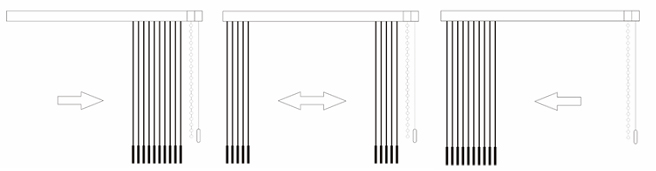 5.6.2.Управление вертикальными жалюзи:Управление вертикальными жалюзи осуществляется с помощью веревки и управляющей цепи. Веревкой регулируется движение ламелей вдоль карниза, а управляющей цепью – их разворот.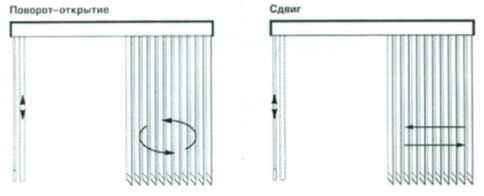 1. Управляющая цепь позволяет поворачивать ламели жалюзи на 1800.2. Верёвка сдвигает ламели в зависимости от типа управления.Товар должен сопровождаться инструкцией по сборке, схемой монтажа и комплектовочным документом. Маркировка Товара должна соответствовать ГОСТ 14192-96 «Маркировка грузов (с Изменениями N 1, 2, 3)» и содержать наименование изделия, наименование фирмы-изготовителя, юридический адрес изготовителя, дату выпуска. Упаковка должна обеспечивать сохранность Товара при погрузочно-разгрузочных работах и транспортировке к конечному месту поставки.В случае обнаружения некачественного Товара (выявления его несоответствия надлежащему качеству или его дефекта, определяемого в процессе эксплуатации согласно гарантийного срока Товара, не позволяющему использовать Товар по своему назначению) последний должен быть заменен Поставщиком на Товар, соответствующий требованиям, изложенным в Техническом задании.Поставщик обязуется заменить некачественный Товар, признанный таковым в установленном порядке законодательством Российской Федерации, а так же осуществить поставку недостающего товара, не позднее 3 (трех) рабочих дней с момента заявления о них Заказчиком.          Товар должен поставляться в упаковке (таре), обеспечивающей защиту Товара от его повреждения или порчи во время транспортировки и хранения. 	          До момента подписания товарной накладной и Акта приема-передачи товара все риски по утрате и порче Товара несет Поставщик. Гарантийный срок на поставляемый Товар должен составлять не менее 12 (двенадцати) месяцев с даты подписания Заказчиком Акта приема-передачи товара по форме. Если для Товара стандартные гарантийные сроки, установленные производителем, превышают запрашиваемый гарантийный срок, то гарантийный срок на указанный Товар устанавливается продолжительностью не менее стандартного гарантийного срока, установленного производителем.Поставщик должен гарантировать качество поставляемого Товара в течение всего гарантийного срока. Гарантийные обязательства не распространяются на повреждения, которые были получены в результате действия обстоятельств непреодолимой силы или возникшие вследствие неправильной эксплуатации, а именно: механических, термических, загрязняющих, химических и влажных воздействий, а также попытки самостоятельной регулировки, ремонта, переустановки, переделки изделия, а также неосторожных действий Получателя или третьих лиц.В течение гарантийного срока Поставщик должен самостоятельно за свой счет произвести устранение выявленных недостатков в течении 3 (трех) рабочих дней. В случае невозможности устранения недостатков Товара Поставщик производит его замену на Товар с такими же техническими характеристиками или лучше в течении трех рабочих дней.	6. Требования к качественным характеристикам работ и услуг, требования к функциональным характеристикам Товаров, в том числе подлежащих использованию при выполнении работ, оказании услуг. Требования к безопасности Товаров, работ и услуг, требования к комплектности (объемам) поставки:Качественные и функциональные характеристики Товара должны соответствовать Техническому заданию. Товар должен быть свободным от прав третьих лиц.Жалюзи должны быть: безопасны, экологичны, функциональны, обладать необходимой плотностью согласно ГОСТ Р 54863-2011 «Жалюзи и ставни. Определение дополнительного термического сопротивления», то есть способствовать необходимому затемнению, обладать конструктивной прочностью, доступны для чистки с применением специализированных средств, устойчивы к выцветанию цвета, антистатичными, влагостойкими, с высокой пожаростойкостью, пропитаны специальным составом придающим жесткость, предотвращающий деформацию и выцветание ткани. Поставляемый Товар должен соответствовать техническим стандартам, показателям и параметрам, утвержденными на данный вид Товара.7. Требования соответствия нормативным документам (лицензии, допуски, разрешения, согласования):Поставляемый Товар должен соответствовать действующим нормативам на данный вид Товара и быть пригодным для использования в административных зданиях, должен соответствовать действующим стандартам и нормам по пожарной и  санитарной безопасности, иметь сертификаты, в случае их обязательной сертификации в соответствии с законодательством РФ и другие документы, удостоверяющие его качество.Поставщик гарантирует качество и безопасность поставляемого Товара в соответствии с действующими стандартами, утвержденными в отношении данного вида Товара, а так же требованиям ГОСТ Р 54863-2011.8. Сроки выполнения работ, оказания услуг и поставки Товаров, календарные сроки начала и завершения поставок, периоды выполнения условий Договора:           Поставка Товара осуществляется в течение 5 (пяти) рабочих дней с даты заключения Договора. 	Поставщик вправе досрочно осуществить поставку, сборку, монтаж и установку по согласованию с Заказчиком.Поставщик обязан согласовать время и дату поставки и монтажа Товара с Заказчиком; соблюдать внутриобъектный режим, действующий на территории Заказчика.9. Порядок выполнения работ, оказания услуг, поставки Товаров, этапы, последовательность, график, порядок поэтапной выплаты авансирования, а также поэтапной оплаты исполненных условий Договора:Поставка Товара должна осуществляться Поставщиком в рабочие дни с 9:00 до 17:00 по московскому времени. Поставка товара может осуществляться в иное время по согласованию с Заказчиком.Место поставки Товара: 117997,  г. Москва, ул. Профсоюзная, д. 65, ИПУ РАН.Поставщик своими силами и за свой счет обязан осуществить доставку Товара, погрузочно-разгрузочные работы (в т. ч. подъем на этаж), установку, монтаж; уборку и вывоз упаковочного материала. В цену поставляемого Товара включены налоги, пошлины, сборы, предусмотренные законодательством Российской Федерации, а также расходы по комплектации, упаковке, накладные и транспортные расходы, установка и монтаж; иные сопутствующие расходы Поставщика, необходимые для исполнения Договора.После монтажа Поставщик обязан очистить помещения от транспортировочной упаковки и мусора. Уборка и вывоз упаковки производятся силами Поставщика в течение 1 (одного) дня после дня поставки Товара и за его счет. В момент передачи Товара Поставщик обязан передать Заказчику оригиналы товарной накладной, счета, счета-фактуры (при наличии), Акты приема-передачи поставленного товара, подписанные Поставщиком в 2 (двух) экземплярах, сертификаты и/или декларации о соответствии, паспорта на изделия, санитарно-эпидемиологические заключения, инструкции и/или руководства по эксплуатации и т.д., обязательные для данного вида Товара, и иные документы, подтверждающие качество Товара, оформленные в соответствии с законодательством Российской Федерации. Без указанных документов оплата товара не производится.Вся документация, включая все текстовые материалы, должна быть выполнена на русском языке. Приемка товара по количеству осуществляется в соответствии с Инструкцией о порядке приемки продукции производственно-технического назначения и товаров народного потребления по количеству, утвержденной постановлением Госарбитража при Совете Министров СССР от 15 июня 1965 № П-6 (с изменениями, внесенными постановлениями Госарбитража СССР от 29 декабря 1973 № 81, от 14 ноября 1974  № 98, от 23 июля 1975  № 115).Приемка товара по качеству осуществляется в соответствии с Инструкцией о порядке приемки продукции производственно-технического назначения и товаров народного потребления по качеству, утвержденной постановлением Госарбитража при Совете Министров СССР от 25 апреля 1966 № П-7 (с изменениями, внесенными постановлениями Госарбитража СССР от 29 декабря 1973 № 81, от 14 ноября 1974 № 98, от 23 июля 1975 № 115).Сдача и приемка Товара определяются в соответствии с условиями Договора.Датой исполнения обязательств Поставщика по поставке Товара по адресу Заказчика считается дата подписания Заказчиком Акта сдачи-приёмки поставленного товара.Выплата аванса не предусмотрена.10. Качественные и количественные характеристики поставляемых Товаров, выполняемых работ, оказываемых услуг, установление которых обязательно и которые обеспечивают однозначное понимание потребности заказчика: Качество Товара должно соответствовать требованиям, предъявляемым к аналогичному виду товара в соответствии с требованиями законодательства Российской Федерации, Техническому заданию, техническим характеристикам в соответствии с Приложением № 1 к Техническому заданию «Сведения о качестве, технических характеристиках товара, его безопасности, функциональных характеристиках (потребительских свойствах товара), размере, упаковке, отгрузке товара и иные сведения о товаре».Количество Товара - в соответствии со Спецификацией (Приложение № 2 к Техническому заданию).М.П.						 		М.П.Приложение №1 к Техническому заданиюк договору от «____» _________ 2018 г.№________________________________Сведения о качестве, технических характеристиках товара, его безопасности, функциональных характеристиках (потребительских свойствах) товара, размере, упаковке, отгрузке товара и иные сведения о товаре, представление которых предусмотрено документациейЕсли требуемое значение параметра сопровождается   знаком * (звездочка), параметр согласовывается и уточняется при предварительном замере.М.П.										М.П.Приложение № 3к договору от «__» ________2018 г.№_____________________ФОРМААкт приема-передачи товараг. Москва                                                                                                     «___» _________ 2018г.Федеральное государственное бюджетное учреждение науки Институт проблем управления им. В.А. Трапезникова Российской академии наук (ИПУ РАН), именуемое в дальнейшем «Заказчик», в лице ________________, действующего на основании _________, с одной стороны, и _____________________, именуемое в дальнейшем «Поставщик», в лице ______________, действующего на основании __________, с другой стороны,  именуемые в дальнейшем «Стороны», составили настоящий Акт приема-передачи товара (далее по тексту - АКТ) по Договору № __________ от «___» ______ 2018 г. на поставку жалюзи для нужд  ИПУ РАН (далее по тексту - Договор) о нижеследующем:1. В соответствии с Договором № ____________ от «___» ______ 2018 г. Поставщик выполнил следующие обязательства по поставке товара, а именно:Поставщик осуществил (не осуществил) сборку, монтаж и установку вышеперечисленного товара.2. Фактическое качество товара:2.1. Качество товара соответствует (не соответствует) требованиям условий Договора.2.2. Недостатки товара: ______________________________________________________2.3. Переданы следующие документы на товар: ___________________________________2.4. Отсутствуют следующие документы на товар: __________________________________3. Вышеуказанная поставка жалюзи для нужд ИПУ РАН, сборка, монтаж и установка согласно Договора фактически выполнены: __________________________________________________________________________________________________________________________4. Настоящий Акт составлен в двух экземплярах, по одному для Заказчика и Поставщика.М.П.								М.П.ТЕХНИЧЕСКАЯ ЧАСТЬТЕХНИЧЕСКОЕ ЗАДАНИЕна поставку жалюзи для нужд ИПУ РАНОбъект закупки:  поставка жалюзи для нужд ИПУ РАН.Краткие характеристики выполняемых работ, оказываемых услуг и поставляемых Товаров:Код ОКПД 2: 22.23.14.130 - Ставни, жалюзи и аналогичные изделия и их комплектующие (запасные части) пластмассовые.Поставляемые жалюзи  (далее – Товар) должны быть новыми, не ранее 2017 года изготовления, не бывшими в употреблении, в ремонте, в том числе, которые не были восстановлены, у которых не была осуществлена замена составных частей, не были восстановлены потребительские свойства. Жалюзи должны быть выполнены с учетом всех конструктивных особенностей окон, согласно Приложению № 1 к Техническому заданию («Сведения о качестве, технических характеристиках товара, его безопасности, функциональных характеристиках (потребительских свойствах товара), размере, упаковке, отгрузке товара и иные сведения о товаре»), не затруднять открывание и закрывание и не ограничивать функциональность окон.Мероприятия по перемещению имущества при освобождении помещений под монтаж и в обратном порядке выполняется силами Поставщика с соблюдением целостности и сохранности имущества Получателя. В случае поломки имущества Получателя при выполнении монтажа изделий Поставщик должен восстановить указанное имущество или приобрести аналогичное в кратчайшие сроки за свой счет.Количество поставляемого Товара, выполняемых работ и услуг для каждой позиции и вида, номенклатуры или ассортимента: в соответствии с Приложением № 2 к Техническому заданию (Спецификация).Сопутствующие работы, услуги, перечень, сроки выполнения, требования к выполнению: Перед поставкой Товара Поставщику необходимо произвести замеры каждого окна в течение 2 (двух) рабочих дней с даты заключения Договора, разработать и направить эскиз жалюзи для утверждения Заказчику. Заказчик в течение 2 (двух) рабочих дней утверждает эскиз жалюзи и 1 (один) экземпляр передает Поставщику. 5.  Общие требования к работам, услугам, Товарам, требования по объему гарантий качества, требования по сроку гарантий качества на результаты осуществления закупок:5.1. Поставляемый Товар должен быть доставлен Заказчику и разгружен в указанное Заказчиком помещение.По результатам проведенных замеров возможна незначительная корректировка с целью обеспечения правильного монтажа на перекрытия оконного проема.5.2. В комплект поставляемого Товара должны входить все комплектующие, необходимые для его сборки и установки:- Комплектация вертикальных жалюзи: 1. Карниз (Профиль алюминиевый)                 2. Стержень поворотный3. Колечко на стержень4. Бегунок 3-го поколения5. Дистанция6. Ограничитель дистанции7. Клипса для наклонных окон8. Механизм управления9. Вставка10. Шуруп для механизма11. Держатель ламели12. Грузик нижний 13. Веревка14. Груз веревки комплект15. Цепь нижняя16. Замок цепи управления17. Стопор магнитный18. Тюбик виниловый19. Уголок к фиксатору веревки, металлический20. Фиксатор веревки21. С-клип (держатель 1-го бегунка)22. Грувер («декоративный карниз» - пластиковый профиль с двумя направляющими. Вставка в грувер - пластик/ткань)23. Крепеж (болт-гайка)24. Кронштейн для грувера25. Кронштейн потолочный26. Кронштейн стеновой27. Уголок торцевой для грувера28. Удлинитель стеновых кронштейнов29. Ламели5.3. Описание конструкции:- Вертикальные жалюзи состоят из алюминиевого карниза с вертикальными ламелями шириной не менее не менее 89,0 и не более 90,0 (тканевые).Вертикальные жалюзи сдвигаются влево/вправо, поворачиваются.Ламели крепятся к карнизу держателями. Снизу ламели скреплены между собой соединительной цепью. Устойчивость ламелей обеспечивается при помощи нижних грузиков, вшитых в нижний край тканевых ламелей. 5.4. Виды жалюзи, предусмотренные Договором: - ТканевыеФормы  жалюзи:- Арочные – вертикальные жалюзи, с расположением ламелей разной высоты на одном карнизе - Стандартные - стандартные вертикальные жалюзи крепятся к карнизу. Все ламели одной длины.5.5. Основные термины:Ламели - полоски ткани или другого материала, составляющие полотно жалюзи.Карниз - несущая часть, к которой крепят ламели.Потолочный кронштейн (скоба) - металлический крепежный элемент, который присоединяют либо к стеновым кронштейнам при помощи болта и гайки, либо крепят к потолку для присоединения карниза.Кронштейн стеновой - металлический Г-образный кронштейн, предназначенный для крепления карниза к стене.Бегунки - составная часть вертикальных жалюзи, необходимая для передвижения, а также для поворота ламелей.Грувер - декоративная накладная планка на карниз, которая служит для придания жалюзи более эстетичного вида.Нижний грузик - небольшая пластина, которую фиксируют в нижней части ламели для отвеса.Цепь управления - служит для разворота ламелей вокруг своей оси на любой угол до 1800.Веревка - служит для передвижения ламелей в одну или обе стороны.Нижняя цепь - цепочка для соединения между собой ламелей в нижней части жалюзи.5.6. Управление вертикальными жалюзи.5.6.1 Типы управления вертикальными стандартными жалюзи:1. Ламели двигаются в сторону веревки управления2. Ламели двигаются от центра в стороны3. Ламели двигаются в сторону, противоположную веревке управления5.6.2.Управление вертикальными жалюзи:Управление вертикальными жалюзи осуществляется с помощью веревки и управляющей цепи. Веревкой регулируется движение ламелей вдоль карниза, а управляющей цепью – их разворот.1. Управляющая цепь позволяет поворачивать ламели жалюзи на 1800.2. Верёвка сдвигает ламели в зависимости от типа управления.Товар должен сопровождаться инструкцией по сборке, схемой монтажа и комплектовочным документом. Маркировка Товара должна соответствовать ГОСТ 14192-96 «Маркировка грузов (с Изменениями N 1, 2, 3)» и содержать наименование изделия, наименование фирмы-изготовителя, юридический адрес изготовителя, дату выпуска. Упаковка должна обеспечивать сохранность Товара при погрузочно-разгрузочных работах и транспортировке к конечному месту поставки.В случае обнаружения некачественного Товара (выявления его несоответствия надлежащему качеству или его дефекта, определяемого в процессе эксплуатации согласно гарантийного срока Товара, не позволяющему использовать Товар по своему назначению) последний должен быть заменен Поставщиком на Товар, соответствующий требованиям, изложенным в Техническом задании.Поставщик обязуется заменить некачественный Товар, признанный таковым в установленном порядке законодательством Российской Федерации, а так же осуществить поставку недостающего товара, не позднее 3 (трех) рабочих дней с момента заявления о них Заказчиком.          Товар должен поставляться в упаковке (таре), обеспечивающей защиту Товара от его повреждения или порчи во время транспортировки и хранения. 	          До момента подписания товарной накладной и Акта приема-передачи товара все риски по утрате и порче Товара несет Поставщик. Гарантийный срок на поставляемый Товар должен составлять не менее 12 (двенадцати) месяцев с даты подписания Заказчиком Акта приема-передачи товара по форме. Если для Товара стандартные гарантийные сроки, установленные производителем, превышают запрашиваемый гарантийный срок, то гарантийный срок на указанный Товар устанавливается продолжительностью не менее стандартного гарантийного срока, установленного производителем.Поставщик должен гарантировать качество поставляемого Товара в течение всего гарантийного срока. Гарантийные обязательства не распространяются на повреждения, которые были получены в результате действия обстоятельств непреодолимой силы или возникшие вследствие неправильной эксплуатации, а именно: механических, термических, загрязняющих, химических и влажных воздействий, а также попытки самостоятельной регулировки, ремонта, переустановки, переделки изделия, а также неосторожных действий Получателя или третьих лиц.В течение гарантийного срока Поставщик должен самостоятельно за свой счет произвести устранение выявленных недостатков в течении 3 (трех) рабочих дней. В случае невозможности устранения недостатков Товара Поставщик производит его замену на Товар с такими же техническими характеристиками или лучше в течении трех рабочих дней.	6. Требования к качественным характеристикам работ и услуг, требования к функциональным характеристикам Товаров, в том числе подлежащих использованию при выполнении работ, оказании услуг. Требования к безопасности Товаров, работ и услуг, требования к комплектности (объемам) поставки:Качественные и функциональные характеристики Товара должны соответствовать Техническому заданию. Товар должен быть свободным от прав третьих лиц.Жалюзи должны быть: безопасны, экологичны, функциональны, обладать необходимой плотностью согласно ГОСТ Р 54863-2011 «Жалюзи и ставни. Определение дополнительного термического сопротивления», то есть способствовать необходимому затемнению, обладать конструктивной прочностью, доступны для чистки с применением специализированных средств, устойчивы к выцветанию цвета, антистатичными, влагостойкими, с высокой пожаростойкостью, пропитаны специальным составом придающим жесткость, предотвращающий деформацию и выцветание ткани. Поставляемый Товар должен соответствовать техническим стандартам, показателям и параметрам, утвержденными на данный вид Товара.7. Требования соответствия нормативным документам (лицензии, допуски, разрешения, согласования):Поставляемый Товар должен соответствовать действующим нормативам на данный вид Товара и быть пригодным для использования в административных зданиях, должен соответствовать действующим стандартам и нормам по пожарной и  санитарной безопасности, иметь сертификаты, в случае их обязательной сертификации в соответствии с законодательством РФ и другие документы, удостоверяющие его качество.Поставщик гарантирует качество и безопасность поставляемого Товара в соответствии с действующими стандартами, утвержденными в отношении данного вида Товара, а так же требованиям ГОСТ Р 54863-2011.8. Сроки выполнения работ, оказания услуг и поставки Товаров, календарные сроки начала и завершения поставок, периоды выполнения условий Договора:           Поставка Товара осуществляется в течение 5 (пяти) рабочих дней с даты заключения Договора. 	Поставщик вправе досрочно осуществить поставку, сборку, монтаж и установку по согласованию с Заказчиком.Поставщик обязан согласовать время и дату поставки и монтажа Товара с Заказчиком; соблюдать внутриобъектный режим, действующий на территории Заказчика.9. Порядок выполнения работ, оказания услуг, поставки Товаров, этапы, последовательность, график, порядок поэтапной выплаты авансирования, а также поэтапной оплаты исполненных условий Договора:Поставка Товара должна осуществляться Поставщиком в рабочие дни с 9:00 до 17:00 по московскому времени. Поставка товара может осуществляться в иное время по согласованию с Заказчиком.Место поставки Товара: 117997,  г. Москва, ул. Профсоюзная, д. 65, ИПУ РАН.Поставщик своими силами и за свой счет обязан осуществить доставку Товара, погрузочно-разгрузочные работы (в т. ч. подъем на этаж), установку, монтаж; уборку и вывоз упаковочного материала. В цену поставляемого Товара включены налоги, пошлины, сборы, предусмотренные законодательством Российской Федерации, а также расходы по комплектации, упаковке, накладные и транспортные расходы, установка и монтаж; иные сопутствующие расходы Поставщика, необходимые для исполнения Договора.После монтажа Поставщик обязан очистить помещения от транспортировочной упаковки и мусора. Уборка и вывоз упаковки производятся силами Поставщика в течение 1 (одного) дня после дня поставки Товара и за его счет. В момент передачи Товара Поставщик обязан передать Заказчику оригиналы товарной накладной, счета, счета-фактуры (при наличии), Акты приема-передачи поставленного товара, подписанные Поставщиком в 2 (двух) экземплярах, сертификаты и/или декларации о соответствии, паспорта на изделия, санитарно-эпидемиологические заключения, инструкции и/или руководства по эксплуатации и т.д., обязательные для данного вида Товара, и иные документы, подтверждающие качество Товара, оформленные в соответствии с законодательством Российской Федерации. Без указанных документов оплата товара не производится.Вся документация, включая все текстовые материалы, должна быть выполнена на русском языке. Приемка товара по количеству осуществляется в соответствии с Инструкцией о порядке приемки продукции производственно-технического назначения и товаров народного потребления по количеству, утвержденной постановлением Госарбитража при Совете Министров СССР от 15 июня 1965 № П-6 (с изменениями, внесенными постановлениями Госарбитража СССР от 29 декабря 1973 № 81, от 14 ноября 1974  № 98, от 23 июля 1975  № 115).Приемка товара по качеству осуществляется в соответствии с Инструкцией о порядке приемки продукции производственно-технического назначения и товаров народного потребления по качеству, утвержденной постановлением Госарбитража при Совете Министров СССР от 25 апреля 1966 № П-7 (с изменениями, внесенными постановлениями Госарбитража СССР от 29 декабря 1973 № 81, от 14 ноября 1974 № 98, от 23 июля 1975 № 115).Сдача и приемка Товара определяются в соответствии с условиями Договора.Датой исполнения обязательств Поставщика по поставке Товара по адресу Заказчика считается дата подписания Заказчиком Акта сдачи-приёмки поставленного товара.Выплата аванса не предусмотрена.10. Качественные и количественные характеристики поставляемых Товаров, выполняемых работ, оказываемых услуг, установление которых обязательно и которые обеспечивают однозначное понимание потребности заказчика: Качество Товара должно соответствовать требованиям, предъявляемым к аналогичному виду товара в соответствии с требованиями законодательства Российской Федерации, Техническому заданию, техническим характеристикам в соответствии с Приложением № 1 к Техническому заданию «Сведения о качестве, технических характеристиках товара, его безопасности, функциональных характеристиках (потребительских свойствах товара), размере, упаковке, отгрузке товара и иные сведения о товаре».Количество Товара - в соответствии со Спецификацией (Приложение № 2 к Техническому заданию).Приложение №1 к Техническому заданиюСведения о качестве, технических характеристиках товара, его безопасности, функциональных характеристиках (потребительских свойствах) товара, размере, упаковке, отгрузке товара и иные сведения о товаре.Если требуемое значение параметра сопровождается знаком * (звездочка), параметр согласовывается и уточняется при предварительном замере.Справочно: заполнение данной формы участниками закупки не требуется.ОБОСНОВАНИЕ НАЧАЛЬНОЙ (МАКСИМАЛЬНОЙ) ЦЕНЫ ДОГОВОРАОбоснование начальной (максимальной) цены договора на поставку жалюзи для нужд ИПУ РАНМетод сопоставимых рыночных цен (анализ рынка) заключается в установлении цены договора на основании информации о рыночных ценах идентичных товаров, работ, услуг, планируемых к закупкам, а при их отсутствии - однородных товаров, работ, услуг. При применении метода сопоставимых рыночных цен (анализ рынка) информация о ценах товаров, работ, услуг получена инициатором закупки с учётом сопоставимых с условиями планируемой закупки коммерческих и (или) финансовых условий поставок товаров, работ, услуг.Начальная (максимальная) цена договора определена на основании информации, полученной по запросу заказчика у поставщиков, подрядчиков, исполнителей, осуществляющих поставки идентичных товаров, работ, услуг, планируемых к закупкам (Методические рекомендации по применению методов определения начальной (максимальной) цены…»  Утверждены Приказом МЭР от 02.10. 2013 г. №567)ЕИС–Единая информационная система в сфере закупок.Закон 44-ФЗ–Федеральный закон от 05.04.2013 № 44-ФЗ «О контрактной системе в сфере закупок товаров, работ, услуг для обеспечения государственных и муниципальных нужд».Закон 209-ФЗ–Федеральный закон от 24.07.2007 № 209-ФЗ «О развитии малого и среднего предпринимательства в Российской Федерации».Закон 223-ФЗ–Федеральный закон от 18.07.2011 № 223-ФЗ «О закупках товаров, работ, услуг отдельными видами юридических лиц».ПП 925–Постановление Правительства от 16.09.2016 № 925 «О приоритете товаров российского происхождения, работ, услуг, выполняемых, оказываемых российскими лицами, по отношению к товарам, происходящим из иностранного государства, работам, услугам, выполняемым, оказываемым иностранными лицами».Законодательство–Действующее законодательство Российской Федерации.ЗК–Единая комиссия по осуществлению закупок товаров, работ, услуг для нужд ИПУ РАН (закупочная комиссия).Открытие доступа–Открытие доступа к заявкам, поданным в электронной форме.НДС–Налог на добавленную стоимость.НМЦ–Начальная (максимальная) цена.Положение о закупке–Положение о закупке Федерального государственного бюджетного учреждения науки Института проблем управления им. В.А. Трапезникова Российской академии наук.Субъект МСП–Субъект малого и среднего предпринимательства.ЭТП–Электронная торговая площадка.ЭП–Электронная подпись.№ п/пНаименование СодержаниеПредмет договора, право на заключение которого является предметом закупкиПоставка жалюзи для нужд  ИПУ РАН ОКПД2: 22.23.14.130 ОКВЭД2: 22.23.Номер закупкиИПУ 2018/ЗКЭФ-16Заказчик, контактная информацияФедеральное государственное бюджетное учреждение науки Институт проблем управления им. В.А. Трапезникова Российской академии наук (ИПУ РАН)Место нахождения: 117997, Россия, г. Москва, ул. Профсоюзная, дом 65Почтовый адрес: 117997, Россия, г. Москва, ул. Профсоюзная, дом 65Официальный сайт: www.ipu.ruКонтактное лицо: Тимохин Дмитрий Александрович – руководитель контрактного отделаАдрес электронной почты: kontrakt@ipu.ruКонтактное лицо по разъяснению Технического задания:Князева Светлана Васильевна, +7 (495) 334-78-59, моб. +7 (916) 688-29-96. Адрес электронной почты: aho@ipu.ruОрганизатор закупкиСм. п. 3 информационной картыСпециализированная организация
(в случае привлечения)Не привлекаетсяСпособ закупки и форма проведенияЗапрос котировок в электронной формеДополнительные элементы закупкиОткрытаяОдноэтапнаяБез квалификационного отбораОфициальный источник информации о ходе и результатах закупкиЕдиная информационная система: www.zakupki.gov.ruНаименование и адрес ЭТП в информационно-телекоммуникационной сети «Интернет»Настоящий запрос котировок проводится в соответствии с правилами и регламентом, а также с использованием функционала электронной площадки   ООО «РТС –тендер» в информационно-телекоммуникационной сети «Интернет» по адресу: http://www.rts-tender.ruСпособ подачи заявки на участие в запросе котировокВ форме электронных документов путем направления их Оператору ЭТП в соответствии с регламентом работы электронной торговой площадки.Сведения об НМЦ62 507 (Шестьдесят две тысячи пятьсот семь) рублей 76 копеек (с учетом НДС)   Валюта закупкиРоссийский рубль Порядок формирования цены договораЦена Договора включает стоимость товара, дополнительные затраты (погрузку, доставку до места, разгрузку, подъем на этаж), сборку, монтаж, установку, а также все налоги, сборы и другие обязательные платежи, взимаемые на территории Российской ФедерацииСведения о НМ цене каждой единицы продукцииСведения о начальной (максимальной) цене каждой единицы продукции, являющейся предметом закупки, указаны в разделе 10 Документации.Требования к продукции Требования к продукции, в том числе к безопасности, качеству, техническим характеристикам, функциональным характеристикам (потребительским свойствам) товара, работы, услуги, к размерам, упаковке, отгрузке товара, к результатам работы и иные требования, связанные с определением соответствия поставляемого товара, выполняемой работы, оказываемой услуги потребностям заказчика, приведены в разд. 9 Место поставки товара (выполнения работ, оказания услуг). Москва, ул. Профсоюзная, д. 65, ИПУ РАН Условия поставки товара (выполнения работ, оказания услуг)Согласно разделу 8 Документации. Форма, сроки и порядок оплаты поставленных товаров, (выполненных работ, оказанных услуг)Согласно разделу 8 Документации. Авансовые платежи: не предусмотреныФорма оплаты: в безналичном порядке путем перечисления Заказчиком денежных средств на указанный в договоре расчетный счет Поставщика.Оплата производится в валюте Российской Федерации.Оплата товара производится Заказчиком в срок не позднее 15 (пятнадцати) рабочих дней с момента подписания Сторонами Акта приема-передачи Товара, надлежаще оформленных и подписанных отчетных документов (счет, счет-фактура, товарная накладная). Расчеты осуществляются при отсутствии замечаний по качеству и количеству, в том числе замечаний к содержанию и оформлению сопроводительных документов.Обязательства Заказчика по оплате стоимости товара считаются исполненными с момента списания денежных средств в размере, установленном Договором, с лицевого счета Заказчика.Сроки (периоды) поставки товара, (выполнения работ, оказания услуг)Поставка товара - в течение 5 (пяти) рабочих дней с даты заключения Договора.Сборка, монтаж и установка - в течение 5 (пяти) рабочих дней с даты поставки Товара.Требования к описанию товара, (работы, услуги)Подробное предложение участника процедуры закупки в отношении продукции, включающее в себя указание производителя и страны происхождения товара, предложения в отношении функциональных характеристик (потребительских свойств), количественных и качественных характеристик товара– по форме Технического предложения, установленной в подразделе 7.2. раздела 7. Документации.Перечень документов, подтверждающих соответствие продукции (товара, работы, услуги)Не требуетсяОбязательные требования к участникам закупкиВ соответствии с приложением №1 к информационной картеДополнительные требования к участникам закупкиВ соответствии с приложением №1 к информационной картеКвалификационные требования к участникам закупкиНе установленыУчастие в закупке субъектов МСПУчастником настоящей закупки может быть только субъект малого и среднего предпринимательства, определяемый в соответствии с условиями Закона 209-ФЗ.Требования к составу заявки на участие в закупкеВ соответствии с приложением №3 к информационной картеОбеспечение заявки: размер, формаНе требуется  Возможность предоставления встречных предложений по условиям договора Встречные предложения по условиям исполнения договора, кроме предложений о цене договора и предложения о продукции, не допускаются.Возможность подачи альтернативных предложенийПодача альтернативных предложений не допускается.Дата и время начала – дата и время окончания срока подачи заявокДата и время начала: «08» мая 2018 г. 18 ч. 00 мин. (время московское)Дата и время окончания: «17» мая 2018 г. 23 ч. 59 мин. (время московское)Дата начала – дата окончания срока предоставления разъяснений документации о закупкеРазъяснения положений документации о закупке, полученные в соответствии с п. 4.3.1, предоставляются с момента размещения извещения о закупке по «11» мая 2018г.  (включительно).Адрес и порядок подачи заявокАдрес ЭТП «РТС-тендер» в информационно-коммуникационной сети «Интернет»: http://www.rts-tender.ruПорядок подачи заявок определяется регламентом и функционалом ЭТП.Дата, время, место рассмотрения,  оценки и сопоставления заявок (подведения итогов закупки)«18» мая 2018г. 17: 00ч. (время московское)по адресу: 117997, Россия, г. Москва, ул. Профсоюзная, дом 65, каб.  604.Критерии отбора заявокВсе поступившие в установленные сроки и в установленном порядке заявки рассматриваются на соответствие следующим критериям отбора:представление в составе заявки документов и сведений, предусмотренных приложением №3 к информационной карте; соблюдение требований подраздела 4.5 к содержанию и оформлению заявки;соответствие участника закупки, в том числе соответствие лиц, выступающих на стороне одного участника закупки, требованиям, установленным в разделе 5 и пунктах 16–18 информационной карты;соответствие поставляемого товара и условий исполнения договора требованиям, установленным в разделах 8–9 и п. 13 информационной карты;соответствие цены заявки требованиям п. 11 информационной карты, в том числе отсутствие предложения о цене договора (цене за единицу продукции), превышающей размер НМЦ, размер начальной (максимальной) цены единицы продукции;отсутствие в составе заявки недостоверных сведений.Возможность проведения процедуры переторжкиНе допускается.Критерии,  порядок оценки и  рассмотрения заявокЕдинственным критерием оценки заявок является «Цена договора или цена за единицу продукции».Порядок рассмотрения и оценки заявок по указанному критерию приведен в приложении №2 к информационной карте.ПостквалификацияНе проводится.Количество победителей закупки Один победитель Срок заключения договораДоговор с Победителем заключается не ранее 10 (десяти) дней и не позднее 20 (двадцати) дней со дня подписания итогового протокола.В течение 10 дней со дня подписания итогового протокола победитель подписывает договор, который составляется путем включения в содержащийся в документации о закупке проект договора условий исполнения договора, предусмотренных документацией о закупке и заявкой участника закупки, признанного победителем, и представляет договор Заказчику. Договор с участником закупки, обязанным заключить договор, заключается после предоставления таким участником обеспечения исполнения договора (если требование о предоставлении обеспечения исполнения договора было предусмотрено Заказчиком в документации о закупке).Форма заключения договораВ случае проведения закупки в электронной форме подписание договора в бумажной форме не осуществляется.Обеспечение исполнения договораНе требуетсяОбжалование Участник закупки имеет право обжаловать условия извещения и/или документации о закупке, действия (бездействие) заказчика, Закупочной комиссии, в порядке, установленном действующим законодательством Российской Федерации, если такие действия (бездействие) нарушают права и законные интересы участника закупки.Срок для отказа от проведения запроса котировокЗаказчик вправе отменить процедуру закупки в любой момент до окончания срока подачи заявок на участие в запросе котировок.№ п/пТребования к участникам закупкиПеречень и форма документов, подтверждающих соответствие требованиямОбязательные требования к участникам закупкиОбязательные требования к участникам закупкиНаличие государственной регистрации в качестве юридического лица (для участников процедуры закупки – юридических лиц), государственной регистрации физического лица в качестве индивидуального предпринимателя (для участников закупки – индивидуальных предпринимателей), отсутствие ограничения или лишения правоспособности и/или дееспособности (для участников процедуры закупки – физических лиц)копия полученной не ранее чем за 3 (три) месяца до дня официального размещения извещения выписки из единого государственного реестра юридических лиц (для юридических лиц); копия полученной не ранее чем за 3 (три) месяца до дня официального размещения извещения выписки из единого государственного реестра индивидуальных предпринимателей (для индивидуальных предпринимателей); копии документов, удостоверяющих личность (для иных физических лиц); копия перевода на русский язык документов о государственной регистрации юридического лица или физического лица в качестве индивидуального предпринимателя в соответствии с законодательством соответствующего государства (для иностранных лиц)Непроведение ликвидации участника закупки – юридического лица и отсутствие решения арбитражного суда о признании участника закупки – юридического лица или индивидуального предпринимателя несостоятельным (банкротом) и об открытии конкурсного производстваДекларация о соответствии участника процедуры закупки данному требованию в составе Заявки (подраздел 7.1)Неприостановление деятельности участника закупки в порядке, установленном Кодексом Российской Федерации об административных правонарушенияхДекларация о соответствии участника процедуры закупки данному требованию в составе Заявки (подраздел 7.1)Отсутствие у участника закупки недоимки по налогам, сборам, задолженности по иным обязательным платежам в бюджеты бюджетной системы Российской Федерации (за исключением сумм, на которые предоставлены отсрочка, рассрочка, инвестиционный налоговый кредит в соответствии с законодательством о налогах и сборах, которые реструктурированы в соответствии с законодательством, по которым имеется вступившее в законную силу решение суда о признании обязанности заявителя по уплате этих сумм исполненной или которые признаны безнадежными к взысканию в соответствии с законодательством о налогах и сборах) за прошедший календарный год, размер которых превышает 25% (двадцать пять процентов) балансовой стоимости активов участника закупки по данным бухгалтерской отчетности за последний отчетный периодДекларация о соответствии участника процедуры закупки данному требованию в составе Заявки (подраздел 7.1)Отсутствие у участника закупки – физического лица, в том числе индивидуального предпринимателя, либо у руководителя, членов коллегиального исполнительного органа или главного бухгалтера юридического лица – участника закупки неснятой или непогашенной судимости за преступления в сфере экономики, а также неприменение в отношении указанных физических лиц наказания в виде лишения права занимать определенные должности или заниматься определенной деятельностью, которые связаны с исполнением договора, являющегося предметом закупки, и административного наказания в виде дисквалификацииДекларация о соответствии участника процедуры закупки данному требованию в составе Заявки (подраздел 7.1)Соответствие участника закупки требованиям, установленным в соответствии с законодательством РФ к лицам, осуществляющим поставки товаров, выполнение работ, оказание услуг, являющихся предметом закупки.Декларация о соответствии участника процедуры закупки данному требованию в составе Заявки (подраздел 7.1)Отсутствие у участника закупки - физического лица либо у руководителя, членов коллегиального исполнительного органа, лица, исполняющего функции единоличного исполнительного органа, или главного бухгалтера юридического лица - участника закупки судимости за преступления в сфере экономики и (или) преступления, предусмотренные статьями 289, 290, 291, 291.1 Уголовного кодекса Российской Федерации (за исключением лиц, у которых такая судимость погашена или снята), а также неприменение в отношении указанных физических лиц наказания в виде лишения права занимать определенные должности или заниматься определенной деятельностью, которые связаны с поставкой товара, выполнением работы, оказанием услуги, являющихся объектом осуществляемой закупки, и административного наказания в виде дисквалификации.Декларация о соответствии участника процедуры закупки данному требованию в составе Заявки (подраздел 7.1)Участник настоящей закупки является субъектом малого и среднего предпринимательстваКопия выписки из единого реестра субъектов малого и среднего предпринимательства, ведение которого осуществляется в соответствии с Законом 209-ФЗ, или Декларация о соответствии критериям отнесения к субъектам малого и среднего предпринимательства (форма 4) по форме, установленной в подразделе 7.4 – в случае принадлежности участника процедуры закупки и/или привлекаемых к исполнению договора субподрядчиков (соисполнителей) к субъектам МСП.Дополнительные требования к участникам закупкиДополнительные требования к участникам закупкиОтсутствие сведений об участнике закупки в реестре недобросовестных поставщиков, предусмотренным Федеральным законом № 223-ФЗ.Отсутствие сведений об участнике закупки в реестре недобросовестных поставщиков, предусмотренном Федеральным законом № 44-ФЗ.Декларация о соответствии участника процедуры закупки данному требованию в составе Заявки (подраздел 7.1)Участник закупки не является офшорной компаниейДекларация о соответствии участника процедуры закупки данному требованию в составе Заявки (подраздел 7.1)№ п/пПорядок оценки по критериюЦена договора или цена за единицу продукции:Содержание критерия: В рамках критерия оценивается предлагаемая участником цена договора.Порядок оценки по критерию: Формулы расчета для указанного критерия не применяются. Оценка и сопоставление заявок осуществляется простым сопоставлением числовых значений ценовых предложений по математическим правилам в порядке возрастания цены, предложенной участниками в их заявках, начиная с наименьшей. Победителем закупки признается участник закупки, который предложил наиболее низкую цену договора (вне зависимости от режима налогообложения участника закупки).№ п/пНаименование документаОбщая часть:Заявка (форма № 1) по форме, установленной в подразделе 7.1;Техническое предложение (форма 2) по форме, установленной в подразделе 7.2Копия полученной не ранее чем за 3 (три) месяца до дня официального размещения извещения выписки из единого государственного реестра юридических лиц (для юридических лиц); копия полученной не ранее чем за 3 (три) месяца до дня официального размещения извещения выписки из единого государственного реестра индивидуальных предпринимателей (для индивидуальных предпринимателей); копии документов, удостоверяющих личность (для иных физических лиц); копия перевода на русский язык документов о государственной регистрации юридического лица или физического лица в качестве индивидуального предпринимателя в соответствии с законодательством соответствующего государства (для иностранных лиц);Копии учредительных документов в действующей редакции (для участника процедуры закупки – юридического лица);Копию свидетельства о постановке на налоговый учетКопию свидетельства о государственной регистрации (для юридических лиц и индивидуальных предпринимателей)Копия документа, подтверждающего полномочия лица на осуществление действий от имени участника процедуры закупки – юридического лица (копия решения о назначении или об избрании либо копия приказа о назначении физического лица на должность, в соответствии с которыми такое физическое лицо (далее по подпункту – руководитель) обладает правом действовать от имени участника процедуры закупки без доверенности. В случае если от имени участника закупки действует иное лицо, заявка должна содержать также копию доверенности на осуществление действий от имени участника процедуры закупки, оформленную в соответствии с законодательством. В случае, если указанная доверенность подписана лицом, уполномоченным руководителем, заявка должна содержать также копию документа, подтверждающего полномочия такого лица;Декларация участника процедуры закупки (для юридических лиц) о том, что ему не требуется представление решения об одобрении или о совершении крупной сделки (в составе формы Заявки – подраздел 7.1), либо копия такого решения об одобрении или о совершении крупной сделки, если требование о необходимости наличия такого решения для совершения крупной сделки установлено законодательством, учредительными документами юридического лица и если для участника процедуры закупки заключение договора или предоставление обеспечения заявки, обеспечения договора являются крупной сделкой.В случае, если получение указанного решения до окончания срока подачи заявок невозможно в силу необходимости соблюдения установленного законодательством и учредительными документами участника процедуры закупки порядка созыва заседания органа, к компетенции которого относится вопрос об одобрении или о совершении крупных сделок, участник процедуры закупки обязан предоставить письмо, содержащее обязательство о предоставлении вышеуказанного решения до момента заключения договора, в случае принятия ЗК решения о заключении договора с таким участником;Декларация участника процедуры закупки (для юридических лиц) о том, что ему не требуется представление решения об одобрении или о совершении сделки с заинтересованностью (в составе формы Заявки – подраздел 7.1), либо копия такого решения об одобрении или о совершении сделки с заинтересованностью, если требование о наличии такого решения установлено законодательством, учредительными документами юридического лица и если для участника процедуры закупки заключение договора или предоставление обеспечения заявки, обеспечения договора является сделкой с заинтересованностью.В случае, если получение указанного решения до окончания срока подачи заявок невозможно в силу необходимости соблюдения установленного законодательством и учредительными документами участника процедуры закупки порядка созыва заседания органа, к компетенции которого относится вопрос об одобрении или о совершении сделки с заинтересованностью, участник процедуры закупки обязан предоставить письмо, содержащее обязательство о предоставлении вышеуказанного решения до момента заключения договора, в случае принятия ЗК решения о заключении договора с таким участником;В случае если на стороне участника процедуры закупки выступают несколько лиц, в составе заявки в отношении каждого такого лица должны быть представлены документы, указанные в пунктах 3)–9), 12)–13), с учетом особенностей, установленных в подразделе 5.2, а также копия заключенного между ними соглашения, соответствующего требованиям, установленным в п. 5.2.2 документации о закупке;План распределения объемов поставки продукции внутри коллективного участника (форма 4) по форме, установленной в подразделе 7.4 – в случае подачи заявки коллективным участником либо с привлечением субподрядчиков из числа субъектов МСП;Декларация соответствия члена коллективного участника (форма 5) по форме, установленной в подразделе 7.5 заполняется членами коллективного участника, в случае подачи заявки коллективным участником;Документ, включающий в себя сведения из единого реестра субъектов малого и среднего предпринимательства, ведение которого осуществляется в соответствии с Законом 209-ФЗ, или Декларация о соответствии критериям отнесения к субъектам малого и среднего предпринимательства (форма 4) по форме, установленной в подразделе 7.4 – в случае принадлежности участника процедуры закупки и/или привлекаемых к исполнению договора субподрядчиков (соисполнителей) к субъектам МСПДополнительная часть:№ п/пУсловия заявки на участие в запросе котировокНаименование оцениваемого параметраПредложение  участникаЦена договора№ п/пНаименование параметраСведения об участникеМесто нахождения (для юридического лица) / сведения о месте регистрации (для физического лица)Почтовый адресИНН участникаКПП участникаОГРН участникаОКПО участникаДата постановки на учет в налоговом органеБанковские реквизиты (наименование банка, номер расчетного счета в банке, кор.счет, БИК, ИНН банка)Контактные телефоны участника процедуры закупки (с указанием кода города)Адрес электронной почты участника закупкиФ.И.О. контактного лица участника  закупки с указанием должности, контактного телефона и адреса электронной почты№п/пНаименование документаКол-волистовперечислить и указать объем каждого из прилагаемых к заявке документов…Всего листов:№ п/пНаименование товараУказание на товарный знак (производитель, страна происхождения товара)Технические характеристикиТехнические характеристикиТехнические характеристикиЕд.измСведения о сертификации№ п/пНаименование товараУказание на товарный знак (производитель, страна происхождения товара)Требуемый параметрТребуемое значениеЗначение, предлагаемое участникомЕд.измСведения о сертификации1Жалюзи вертикальные тканевые для оформления оконных проемовТип 1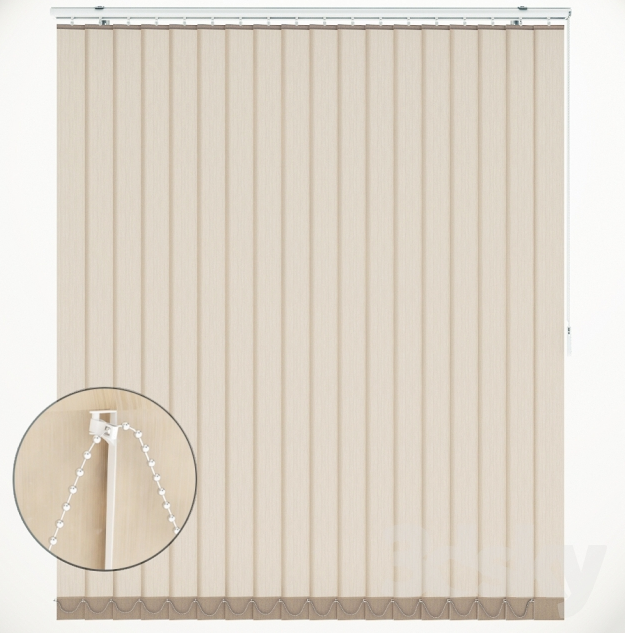 Тип изделияСтандартные вертикальные, все ламели одной длины1Жалюзи вертикальные тканевые для оформления оконных проемовТип 1Высота изделия2300мм1Жалюзи вертикальные тканевые для оформления оконных проемовТип 1Ширина изделия2830мм1Жалюзи вертикальные тканевые для оформления оконных проемовТип 1Материал ламелейТкань «Лайн»1Жалюзи вертикальные тканевые для оформления оконных проемовТип 1Состав тканиПолиэстр%1Жалюзи вертикальные тканевые для оформления оконных проемовТип 1Светонепроницаемостьне менее 50%1Жалюзи вертикальные тканевые для оформления оконных проемовТип 1Цвет тканитемный бежевый, однотонный1Жалюзи вертикальные тканевые для оформления оконных проемовТип 1Толщина тканине менее 0,3 и не более 4мм1Жалюзи вертикальные тканевые для оформления оконных проемовТип 1Ширина ламелейот 89 до 92мм1Жалюзи вертикальные тканевые для оформления оконных проемовТип 1Диапазон перекрытия смежных ламелейот 25 до 35мм1Жалюзи вертикальные тканевые для оформления оконных проемовТип 1Соединение ламелейПластиковая цепочка или металлическая цепочка1Жалюзи вертикальные тканевые для оформления оконных проемовТип 1Материал цепи управленияПластик или металл1Жалюзи вертикальные тканевые для оформления оконных проемовТип 1Поворот ламелей > 180град1Жалюзи вертикальные тканевые для оформления оконных проемовТип 1Тип открытия изделияПравое, левое, центральное*1Жалюзи вертикальные тканевые для оформления оконных проемовТип 1Местоположение механизма управленияСлева, справа*1Жалюзи вертикальные тканевые для оформления оконных проемовТип 1Материал карнизаАлюминий1Жалюзи вертикальные тканевые для оформления оконных проемовТип 1Длина стержня поворотного (бегунок)не менее 2.5 и не более 3  см1Жалюзи вертикальные тканевые для оформления оконных проемовТип 1Материал ламеледержателяПластмассовая пластина, вшитая в верхнюю часть ламели1Жалюзи вертикальные тканевые для оформления оконных проемовТип 1Материал нижнего грузикаПластмассовая пластина, зафиксированная в нижней части ламели для отвеса1Жалюзи вертикальные тканевые для оформления оконных проемовТип 1КреплениеНа усиленные стеновые кронштейны с выносом  > 10,5см2Жалюзи вертикальные тканевые для оформления оконных проемов Тип 2Тип изделияСтандартные вертикальные, все ламели одной длины2Жалюзи вертикальные тканевые для оформления оконных проемов Тип 2Высота изделия2200мм2Жалюзи вертикальные тканевые для оформления оконных проемов Тип 2Ширина изделия2200мм2Жалюзи вертикальные тканевые для оформления оконных проемов Тип 2Материал ламелейТкань «Лайн»2Жалюзи вертикальные тканевые для оформления оконных проемов Тип 2Состав тканиПолиэстр   %2Жалюзи вертикальные тканевые для оформления оконных проемов Тип 2Светонепроницаемостне менее 50%2Жалюзи вертикальные тканевые для оформления оконных проемов Тип 2Цвет тканитемный бежевый, однотонный2Жалюзи вертикальные тканевые для оформления оконных проемов Тип 2Толщина тканине менее 0,3 и не более 4мм2Жалюзи вертикальные тканевые для оформления оконных проемов Тип 2Ширина ламелейот 89 до 92мм2Жалюзи вертикальные тканевые для оформления оконных проемов Тип 2Диапазон перекрытия смежных ламелейот 25 до 35мм2Жалюзи вертикальные тканевые для оформления оконных проемов Тип 2Соединение ламелейПластиковая цепочка или металлическая цепочка2Жалюзи вертикальные тканевые для оформления оконных проемов Тип 2Материал цепи управленияПластик или металл2Жалюзи вертикальные тканевые для оформления оконных проемов Тип 2Поворот ламелей> 180град2Жалюзи вертикальные тканевые для оформления оконных проемов Тип 2Тип открытия изделияПравое, левое, центральное*2Жалюзи вертикальные тканевые для оформления оконных проемов Тип 2Местоположение механизма управленияСлева, справа*2Жалюзи вертикальные тканевые для оформления оконных проемов Тип 2Материал карнизаАлюминий2Жалюзи вертикальные тканевые для оформления оконных проемов Тип 2Длина стержня поворотного (бегунок)не менее 2.5 и не более 3  см2Жалюзи вертикальные тканевые для оформления оконных проемов Тип 2Материал ламеледержателяпластмассовая пластина, вшитая в верхнюю часть ламели2Жалюзи вертикальные тканевые для оформления оконных проемов Тип 2Материал нижнего грузикапластмассовая пластина, зафиксированная в нижней части ламели для отвеса2Жалюзи вертикальные тканевые для оформления оконных проемов Тип 2КреплениеНа усиленные стеновые кронштейны с выносом  > 10,5см3Жалюзи вертикальные арочные тканевые для оформления оконных проемов 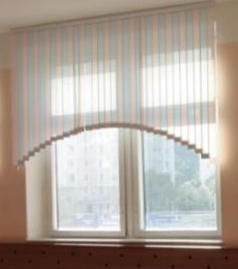 Тип изделияСтандартные вертикальные ламели разной длинны с прямым карнизом3Жалюзи вертикальные арочные тканевые для оформления оконных проемов Высота изделия1500мм3Жалюзи вертикальные арочные тканевые для оформления оконных проемов Ширина изделия1920мм3Жалюзи вертикальные арочные тканевые для оформления оконных проемов Высота самой длинной ламели  арки1500мм3Жалюзи вертикальные арочные тканевые для оформления оконных проемов Высота самой короткой ламели  арки1000мм3Жалюзи вертикальные арочные тканевые для оформления оконных проемов Материал ламелейТкань «Лайн»3Жалюзи вертикальные арочные тканевые для оформления оконных проемов Состав тканиПолиэстр  %3Жалюзи вертикальные арочные тканевые для оформления оконных проемов Светонепроницаемостне менее 50%3Жалюзи вертикальные арочные тканевые для оформления оконных проемов Цвет тканитемный бежевый, однотонный3Жалюзи вертикальные арочные тканевые для оформления оконных проемов Толщина тканине менее 0,3 и не более 4мм3Жалюзи вертикальные арочные тканевые для оформления оконных проемов Ширина ламелейот 89 до 92мм3Жалюзи вертикальные арочные тканевые для оформления оконных проемов Диапазон перекрытия смежных ламелейот 25 до 35мм3Жалюзи вертикальные арочные тканевые для оформления оконных проемов Соединение ламелейПластиковая цепочка или металлическая цепочка3Жалюзи вертикальные арочные тканевые для оформления оконных проемов Материал цепи управленияПластик или металл3Жалюзи вертикальные арочные тканевые для оформления оконных проемов Поворот ламелей> 180град.3Жалюзи вертикальные арочные тканевые для оформления оконных проемов Тип открытия изделияПравое, левое, центральное*3Жалюзи вертикальные арочные тканевые для оформления оконных проемов Местоположение механизма управленияСлева, справа*3Жалюзи вертикальные арочные тканевые для оформления оконных проемов Материал карнизаАлюминий3Жалюзи вертикальные арочные тканевые для оформления оконных проемов Длина стержня поворотного (бегунок)не менее 2.5 и не более 3  см3Жалюзи вертикальные арочные тканевые для оформления оконных проемов Материал  ламеледержателяпластмассовая пластина, вшитая в верхнюю часть ламели3Жалюзи вертикальные арочные тканевые для оформления оконных проемов Материал нижнего грузикапластмассовая пластина, зафиксированная в нижней части ламели для отвеса3Жалюзи вертикальные арочные тканевые для оформления оконных проемов КреплениеНа усиленные стеновые кронштейны с выносом > 10,5см№ п/пНаименование товара (с указанием количества)Наименование лица, поставляющего данный товар и его роль в проекте (субподрядчик / член коллективного участника)Стоимость товараСтоимость товараСроки поставки (начало и окончание)№ п/пНаименование товара (с указанием количества)Наименование лица, поставляющего данный товар и его роль в проекте (субподрядчик / член коллективного участника)в денежном выражении, руб. (с НДС)в % от общей стоимости продукцииСроки поставки (начало и окончание)…ИТОГОИТОГОИТОГО100%Х№ п/пНаименование сведенийМалые предприятияСредние предприятияПоказатель12345Доход за предшествующий календарный год, который определяется в порядке, установленном законодательством Российской Федерации о налогах и сборах, суммируется по всем осуществляемым видам деятельности и применяется по всем налоговым режимам, млн. рублей. (информация указывается за последние 3 года)8002000указывается в млн.рублей 
(за каждый год)]Доход за предшествующий календарный год, который определяется в порядке, установленном законодательством Российской Федерации о налогах и сборах, суммируется по всем осуществляемым видам деятельности и применяется по всем налоговым режимам, млн. рублей. (информация указывается за последние 3 года)120  микропредприятие2000указывается в млн.рублей 
(за каждый год)]Среднесписочная численность работников за предшествующий календарный год, человек (информация указывается за последние 3 года)от 15 до 100 включительноот 101 до 250 включительно[указывается количество человек 
(за каждый год)]Среднесписочная численность работников за предшествующий календарный год, человек (информация указывается за последние 3 года)до 15 - микропредприятиеот 101 до 250 включительно[указывается количество человек 
(за каждый год)]Суммарная доля участия Российской Федерации, субъектов Российской Федерации, муниципальных образований, общественных и религиозных организаций (объединений), благотворительных и иных фондов (за исключением суммарной доли участия, входящей в состав активов инвестиционных фондов) в уставном капитале общества с ограниченной ответственностью, процентовне более 25 %не более 25 %[указываются сведения]Суммарная доля участия иностранных юридических лиц и (или) юридических лиц, не являющихся субъектами малого и среднего предпринимательства, в уставном капитале общества с ограниченной ответственностью, процентовне более 49 %не более 49 %[указываются сведения]Акции акционерного общества, обращающиеся на организованном рынке ценных бумаг, отнесены к акциям высокотехнологичного (инновационного) сектора экономики в порядке, установленном Правительством Российской Федерациида (нет)да (нет)[указываются сведения]Деятельность хозяйственного общества, хозяйственного партнерства заключается в практическом применении (внедрении) результатов интеллектуальной деятельности (программ для электронных вычислительных машин, баз данных, изобретений, полезных моделей, промышленных образцов, селекционных достижений, топологий интегральных микросхем, секретов производства (ноу-хау), исключительные права на которые принадлежат учредителям (участникам) соответственно хозяйственного общества, хозяйственного партнерства - бюджетным, автономным научным учреждениям или являющимся бюджетными учреждениями, автономными учреждениями образовательным организациям высшего образованияда (нет)да (нет)[указываются сведения]Наличие у хозяйственного общества, хозяйственного партнерства статуса участника проекта в соответствии с Федеральным законом «Об инновационном центре «Сколково»да (нет)да (нет)[указываются сведения]Учредителями (участниками) хозяйственных обществ, хозяйственных партнерств являются юридические лица, включенные в порядке, установленном Правительством Российской Федерации, в утвержденный Правительством Российской Федерации перечень юридических лиц, предоставляющих государственную поддержку инновационной деятельности в формах, установленных Федеральным законом «О науке и государственной научно-технической политике»да (нет)да (нет)[указываются сведения]Содержащиеся в Едином государственном реестре юридических лиц, Едином государственном реестре индивидуальных предпринимателей сведения о лицензиях, полученных соответственно юридическим лицом, индивидуальным предпринимателем[указываются сведения][указываются сведения][указываются сведения]Сведения о видах деятельности юридического лица согласно учредительным документам или о видах деятельности физического лица, внесенного в Единый государственный реестр индивидуальных предпринимателей и осуществляющего предпринимательскую деятельность без образования юридического лица, с указанием кодов ОКВЭД2 и ОКПД2[указываются сведения][указываются сведения][указываются сведения]Сведения о производимых субъектами малого и среднего предпринимательства товарах, работах, услугах с указанием кодовОКВЭД2 и ОКПД2[указываются сведения][указываются сведения][указываются сведения]Сведения о соответствии производимых субъектами малого и среднего предпринимательства товарах, работах, услугах критериям отнесения к инновационной продукции, высокотехнологичной продукциида (нет)да (нет)[указываются сведения]8Сведения об участии в утвержденных программах партнерства отдельных заказчиков с субъектами малого и среднего предпринимательствада (нет)да (нет)[в случае участия – наименование заказчика, реализующего программу партнерства]Сведения о наличии у юридического лица, индивидуального предпринимателя в предшествующем календарном году контрактов, заключенных в соответствии с Федеральным законом «О контрактной системе в сфере закупок товаров, работ, услуг для обеспечения государственных и муниципальных нужд», и (или) договоров, заключенных в соответствии с Федеральным законом «О закупках товаров, работ, услуг отдельными видами юридических лиц»да (нет)да (нет)[при наличии - количество исполненных контрактов или договоров и общая сумма]Сведения о том, что руководитель, члены коллегиального исполнительного органа, главный бухгалтер субъекта малого и среднего предпринимательства не имеют судимости за преступления в сфере экономики, а также о том, что в отношении указанных физических лиц не применялось наказание в виде лишения права занимать определенные должности или заниматься определенной деятельностью, связанной с деятельностью субъекта малого и среднего предпринимательства, и административное наказание в виде дисквалификациида (нет)да (нет)[указываются сведения]Информация о наличии сведений о субъекте малого и среднего предпринимательства в реестрах недобросовестных поставщиков, предусмотренных Федеральным законом «О закупках товаров, работ, услуг отдельными видами юридических лиц» и Федеральным законом «О контрактной системе в сфере закупок товаров, работ, услуг для обеспечения государственных и муниципальных нужд»да (нет)да (нет)[указываются сведения]Заказчик:Федеральное государственное бюджетное учреждение науки Институт проблем управления им. В.А. Трапезникова Российской академии наук (ИПУ РАН)Юридический адрес: 117997, г.Москва,          ул. Профсоюзная, д. 65ИНН 7728013512 / КПП 772801001КБК 00000000000000000130ГУ Банка России по ЦФОУФК по г. Москве, (ИПУ РАН, л/с 20736Ц83220)т/с 40501810845252000079БИК 044525000   ОКПО 00229530ОКВЭД 73.10       ОКТМО 45902000Телефон: 8 (495) 334-85-80Эл. адрес: dan@ipu.ruЗаказчик:Федеральное государственное бюджетное учреждение науки Институт проблем управления им. В.А. Трапезникова Российской академии наук (ИПУ РАН)Юридический адрес: 117997, г.Москва,          ул. Профсоюзная, д. 65ИНН 7728013512 / КПП 772801001КБК 00000000000000000130ГУ Банка России по ЦФОУФК по г. Москве, (ИПУ РАН, л/с 20736Ц83220)т/с 40501810845252000079БИК 044525000   ОКПО 00229530ОКВЭД 73.10       ОКТМО 45902000Телефон: 8 (495) 334-85-80Эл. адрес: dan@ipu.ruПоставщик:Поставщик:________________________________________________________________________________________/                        //                            /№ п/пНаименование поставляемого товараЕд. изм.Кол-воЦена за единицу товара, руб.Стоимость, руб. 1Жалюзи вертикальные тканевые для оформления оконных проемов, тип 1шт.112Жалюзи вертикальные тканевые для оформления оконных проемов, тип 2шт.13Жалюзи вертикальные арочные тканевые для оформления оконных проемовшт.2ИТОГО:ИТОГО:ИТОГО:ИТОГО:ИТОГО:В том числе НДС 18%В том числе НДС 18%В том числе НДС 18%В том числе НДС 18%В том числе НДС 18%Заказчик:Федеральное государственное бюджетное учреждение науки Институт проблем управления им. В.А. Трапезникова Российской академии наук (ИПУ РАН) Заказчик:Федеральное государственное бюджетное учреждение науки Институт проблем управления им. В.А. Трапезникова Российской академии наук (ИПУ РАН) Поставщик:Поставщик:____________________________________________________________________________________/                            //                        /Заказчик:Федеральное государственное бюджетное учреждение науки Институт проблем управления им. В.А. Трапезникова Российской академии наук (ИПУ РАН) Заказчик:Федеральное государственное бюджетное учреждение науки Институт проблем управления им. В.А. Трапезникова Российской академии наук (ИПУ РАН) Поставщик:Поставщик:____________________________________________________________________________________/                          //                        /№ п/пНаименование товараУказание на товарный знак (производитель, страна происхождения товара)Технические характеристикиТехнические характеристикиТехнические характеристикиЕд.измСведения о сертификации№ п/пНаименование товараУказание на товарный знак (производитель, страна происхождения товара)Требуемый параметрТребуемое значениеЗначение, предлагаемое участникомЕд.измСведения о сертификации1Жалюзи вертикальные тканевые для оформления оконных проемовТип 1Тип изделияСтандартные вертикальные, все ламели одной длины1Жалюзи вертикальные тканевые для оформления оконных проемовТип 1Высота изделия2300мм1Жалюзи вертикальные тканевые для оформления оконных проемовТип 1Ширина изделия2830мм1Жалюзи вертикальные тканевые для оформления оконных проемовТип 1Материал ламелейТкань «Лайн»1Жалюзи вертикальные тканевые для оформления оконных проемовТип 1Состав тканиПолиэстр%1Жалюзи вертикальные тканевые для оформления оконных проемовТип 1Светонепроницаемостьне менее 50%1Жалюзи вертикальные тканевые для оформления оконных проемовТип 1Цвет тканитемный бежевый, однотонный1Жалюзи вертикальные тканевые для оформления оконных проемовТип 1Толщина тканине менее 0,3 и не более 4мм1Жалюзи вертикальные тканевые для оформления оконных проемовТип 1Ширина ламелейот 89 до 92мм1Жалюзи вертикальные тканевые для оформления оконных проемовТип 1Диапазон перекрытия смежных ламелейот 25 до 35мм1Жалюзи вертикальные тканевые для оформления оконных проемовТип 1Соединение ламелейПластиковая цепочка или металлическая цепочка1Жалюзи вертикальные тканевые для оформления оконных проемовТип 1Материал цепи управленияПластик или металл1Жалюзи вертикальные тканевые для оформления оконных проемовТип 1Поворот ламелей > 180град1Жалюзи вертикальные тканевые для оформления оконных проемовТип 1Тип открытия изделияПравое, левое, центральное*1Жалюзи вертикальные тканевые для оформления оконных проемовТип 1Местоположение механизма управленияСлева, справа*1Жалюзи вертикальные тканевые для оформления оконных проемовТип 1Материал карнизаАлюминий1Жалюзи вертикальные тканевые для оформления оконных проемовТип 1Длина стержня поворотного (бегунок)не менее 2.5 и не более 3  см1Жалюзи вертикальные тканевые для оформления оконных проемовТип 1Материал ламеледержателяПластмассовая пластина, вшитая в верхнюю часть ламели1Жалюзи вертикальные тканевые для оформления оконных проемовТип 1Материал нижнего грузикаПластмассовая пластина, зафиксированная в нижней части ламели для отвеса1Жалюзи вертикальные тканевые для оформления оконных проемовТип 1КреплениеНа усиленные стеновые кронштейны с выносом  > 10,5см2Жалюзи вертикальные тканевые для оформления оконных проемов Тип 2Тип изделияСтандартные вертикальные, все ламели одной длины2Жалюзи вертикальные тканевые для оформления оконных проемов Тип 2Высота изделия2200мм2Жалюзи вертикальные тканевые для оформления оконных проемов Тип 2Ширина изделия2200мм2Жалюзи вертикальные тканевые для оформления оконных проемов Тип 2Материал ламелейТкань «Лайн»2Жалюзи вертикальные тканевые для оформления оконных проемов Тип 2Состав тканиПолиэстр   %2Жалюзи вертикальные тканевые для оформления оконных проемов Тип 2Светонепроницаемостне менее 50%2Жалюзи вертикальные тканевые для оформления оконных проемов Тип 2Цвет тканитемный бежевый, однотонный2Жалюзи вертикальные тканевые для оформления оконных проемов Тип 2Толщина тканине менее 0,3 и не более 4мм2Жалюзи вертикальные тканевые для оформления оконных проемов Тип 2Ширина ламелейот 89 до 92мм2Жалюзи вертикальные тканевые для оформления оконных проемов Тип 2Диапазон перекрытия смежных ламелейот 25 до 35мм2Жалюзи вертикальные тканевые для оформления оконных проемов Тип 2Соединение ламелейПластиковая цепочка или металлическая цепочка2Жалюзи вертикальные тканевые для оформления оконных проемов Тип 2Материал цепи управленияПластик или металл2Жалюзи вертикальные тканевые для оформления оконных проемов Тип 2Поворот ламелей> 180град2Жалюзи вертикальные тканевые для оформления оконных проемов Тип 2Тип открытия изделияПравое, левое, центральное*2Жалюзи вертикальные тканевые для оформления оконных проемов Тип 2Местоположение механизма управленияСлева, справа*2Жалюзи вертикальные тканевые для оформления оконных проемов Тип 2Материал карнизаАлюминий2Жалюзи вертикальные тканевые для оформления оконных проемов Тип 2Длина стержня поворотного (бегунок)не менее 2.5 и не более 3  см2Жалюзи вертикальные тканевые для оформления оконных проемов Тип 2Материал ламеледержателяпластмассовая пластина, вшитая в верхнюю часть ламели2Жалюзи вертикальные тканевые для оформления оконных проемов Тип 2Материал нижнего грузикапластмассовая пластина, зафиксированная в нижней части ламели для отвеса2Жалюзи вертикальные тканевые для оформления оконных проемов Тип 2КреплениеНа усиленные стеновые кронштейны с выносом  > 10,5см3Жалюзи вертикальные арочные тканевые для оформления оконных проемов Тип изделияСтандартные вертикальные ламели разной длинны с прямым карнизом3Жалюзи вертикальные арочные тканевые для оформления оконных проемов Высота изделия1500мм3Жалюзи вертикальные арочные тканевые для оформления оконных проемов Ширина изделия1920мм3Жалюзи вертикальные арочные тканевые для оформления оконных проемов Высота самой длинной ламели  арки1500мм3Жалюзи вертикальные арочные тканевые для оформления оконных проемов Высота самой короткой ламели  арки1000мм3Жалюзи вертикальные арочные тканевые для оформления оконных проемов Материал ламелейТкань «Лайн»3Жалюзи вертикальные арочные тканевые для оформления оконных проемов Состав тканиПолиэстр  %3Жалюзи вертикальные арочные тканевые для оформления оконных проемов Светонепроницаемостне менее 50%3Жалюзи вертикальные арочные тканевые для оформления оконных проемов Цвет тканитемный бежевый, однотонный3Жалюзи вертикальные арочные тканевые для оформления оконных проемов Толщина тканине менее 0,3 и не более 4мм3Жалюзи вертикальные арочные тканевые для оформления оконных проемов Ширина ламелейот 89 до 92мм3Жалюзи вертикальные арочные тканевые для оформления оконных проемов Диапазон перекрытия смежных ламелейот 25 до 35мм3Жалюзи вертикальные арочные тканевые для оформления оконных проемов Соединение ламелейПластиковая цепочка или металлическая цепочка3Жалюзи вертикальные арочные тканевые для оформления оконных проемов Материал цепи управленияПластик или металл3Жалюзи вертикальные арочные тканевые для оформления оконных проемов Поворот ламелей> 180град.3Жалюзи вертикальные арочные тканевые для оформления оконных проемов Тип открытия изделияПравое, левое, центральное*3Жалюзи вертикальные арочные тканевые для оформления оконных проемов Местоположение механизма управленияСлева, справа*3Жалюзи вертикальные арочные тканевые для оформления оконных проемов Материал карнизаАлюминий3Жалюзи вертикальные арочные тканевые для оформления оконных проемов Длина стержня поворотного (бегунок)не менее 2.5 и не более 3  см3Жалюзи вертикальные арочные тканевые для оформления оконных проемов Материал  ламеледержателяпластмассовая пластина, вшитая в верхнюю часть ламели3Жалюзи вертикальные арочные тканевые для оформления оконных проемов Материал нижнего грузикапластмассовая пластина, зафиксированная в нижней части ламели для отвеса3Жалюзи вертикальные арочные тканевые для оформления оконных проемов КреплениеНа усиленные стеновые кронштейны с выносом > 10,5смЗаказчикФедеральное государственное бюджетное учреждение науки Институт проблем управления им. В.А. Трапезникова Российской академии наук (ИПУ РАНПоставщик__________________________________________________/__________________/__________________________________________________/__________________/№ п/пНаименование товара (торговое наименование, производитель)Ед. изм.Цена за ед., руб.КоличествоСумма, руб.123Заказчик:Федеральное государственное бюджетное учреждение науки Институт проблем управления им. В.А. Трапезникова Российской академии наук (ИПУ РАН) Заказчик:Федеральное государственное бюджетное учреждение науки Институт проблем управления им. В.А. Трапезникова Российской академии наук (ИПУ РАН) Заказчик:Федеральное государственное бюджетное учреждение науки Институт проблем управления им. В.А. Трапезникова Российской академии наук (ИПУ РАН) Заказчик:Федеральное государственное бюджетное учреждение науки Институт проблем управления им. В.А. Трапезникова Российской академии наук (ИПУ РАН) Поставщик:Поставщик:Поставщик:Поставщик:________________________________________________________________________________________________________________________________________________________________/                        / /                        / /                       /                  /                       /                  №п/пНаименование товараТехнические характеристикиТехнические характеристикиТехнические характеристики№п/пНаименование товараТребуемый параметрТребуемое значениеЕд. изм.1Жалюзи вертикальные тканевые для оформления оконных проемовТип 1Тип изделияСтандартные вертикальные, все ламели одной длины1Жалюзи вертикальные тканевые для оформления оконных проемовТип 1Высота изделия2300мм1Жалюзи вертикальные тканевые для оформления оконных проемовТип 1Ширина изделия2830мм1Жалюзи вертикальные тканевые для оформления оконных проемовТип 1Материал ламелейТкань «Лайн»1Жалюзи вертикальные тканевые для оформления оконных проемовТип 1Состав тканиПолиэстр   %1Жалюзи вертикальные тканевые для оформления оконных проемовТип 1Светонепроницаемостьне менее 50%1Жалюзи вертикальные тканевые для оформления оконных проемовТип 1Цвет тканитемный бежевый, однотонный1Жалюзи вертикальные тканевые для оформления оконных проемовТип 1Толщина тканине менее 0,3 и не более 4мм1Жалюзи вертикальные тканевые для оформления оконных проемовТип 1Ширина ламелей от 89 до 92мм1Жалюзи вертикальные тканевые для оформления оконных проемовТип 1Диапазон перекрытия смежных ламелей от 25 до 35мм1Жалюзи вертикальные тканевые для оформления оконных проемовТип 1Соединение ламелейПластиковая цепочка или металлическая цепочка1Жалюзи вертикальные тканевые для оформления оконных проемовТип 1Материал цепи управленияПластик или металл1Жалюзи вертикальные тканевые для оформления оконных проемовТип 1Поворот ламелей> 180град.1Жалюзи вертикальные тканевые для оформления оконных проемовТип 1Тип открытия изделияПравое, левое, центральное*1Жалюзи вертикальные тканевые для оформления оконных проемовТип 1Местоположение механизма управленияСлева, справа*1Жалюзи вертикальные тканевые для оформления оконных проемовТип 1Материал карнизаАлюминий1Жалюзи вертикальные тканевые для оформления оконных проемовТип 1Длина стержня поворотного (бегунок)не менее 2.5 и не более 3  см1Жалюзи вертикальные тканевые для оформления оконных проемовТип 1Материал ламеледержателяпластмассовая пластина, вшитая в верхнюю часть ламели1Жалюзи вертикальные тканевые для оформления оконных проемовТип 1Материал нижнего грузикапластмассовая пластина, зафиксированная в нижней части ламели для отвеса1Жалюзи вертикальные тканевые для оформления оконных проемовТип 1КреплениеНа усиленные стеновые кронштейны с выносом > 10,5 см2Жалюзи вертикальные тканевые для оформления оконных проемов Тип 2Тип изделияСтандартные вертикальные, все ламели одной длины2Жалюзи вертикальные тканевые для оформления оконных проемов Тип 2Высота изделия2200мм2Жалюзи вертикальные тканевые для оформления оконных проемов Тип 2Ширина изделия2200мм2Жалюзи вертикальные тканевые для оформления оконных проемов Тип 2Материал ламелейТкань «Лайн»2Жалюзи вертикальные тканевые для оформления оконных проемов Тип 2Состав тканиПолиэстр  %2Жалюзи вертикальные тканевые для оформления оконных проемов Тип 2Светонепроницаемостьне менее 50%2Жалюзи вертикальные тканевые для оформления оконных проемов Тип 2Цвет тканитемный бежевый, однотонный2Жалюзи вертикальные тканевые для оформления оконных проемов Тип 2Толщина тканине менее 0,3 и не более 4мм2Жалюзи вертикальные тканевые для оформления оконных проемов Тип 2Ширина ламелей от 89 до 92мм2Жалюзи вертикальные тканевые для оформления оконных проемов Тип 2Диапазон перекрытия смежных ламелей от 25 до 35мм2Жалюзи вертикальные тканевые для оформления оконных проемов Тип 2Соединение ламелейПластиковая цепочка или металлическая цепочка2Жалюзи вертикальные тканевые для оформления оконных проемов Тип 2Материал цепи управленияПластик или металл2Жалюзи вертикальные тканевые для оформления оконных проемов Тип 2Поворот ламелей> 180град.2Жалюзи вертикальные тканевые для оформления оконных проемов Тип 2Тип открытия изделияПравое, левое, центральное*2Жалюзи вертикальные тканевые для оформления оконных проемов Тип 2Местоположение механизма управленияСлева, справа*2Жалюзи вертикальные тканевые для оформления оконных проемов Тип 2Материал карнизаАлюминий2Жалюзи вертикальные тканевые для оформления оконных проемов Тип 2Длина стержня поворотного (бегунок)не менее 2.5 и не более 3  см2Жалюзи вертикальные тканевые для оформления оконных проемов Тип 2Материал ламеледержателяпластмассовая пластина, вшитая в верхнюю часть ламели2Жалюзи вертикальные тканевые для оформления оконных проемов Тип 2Материал нижнего грузикапластмассовая пластина, зафиксированная в нижней части ламели для отвеса2Жалюзи вертикальные тканевые для оформления оконных проемов Тип 2КреплениеНа усиленные стеновые кронштейны с выносом > 10,5 см3Жалюзи вертикальные арочные тканевые для оформления оконных проемов 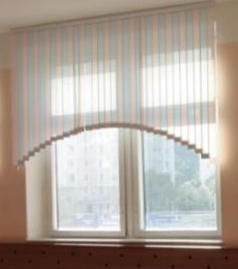 Тип изделияСтандартные вертикальные ламели разной длинны с прямым карнизом3Жалюзи вертикальные арочные тканевые для оформления оконных проемов Высота изделия1500мм3Жалюзи вертикальные арочные тканевые для оформления оконных проемов Ширина изделия1920мм3Жалюзи вертикальные арочные тканевые для оформления оконных проемов Высота самой длинной ламели  арки1500мм3Жалюзи вертикальные арочные тканевые для оформления оконных проемов Высота самой короткой ламели  арки1000мм3Жалюзи вертикальные арочные тканевые для оформления оконных проемов Материал ламелейТкань «Лайн»3Жалюзи вертикальные арочные тканевые для оформления оконных проемов Состав тканиПолиэстр  %3Жалюзи вертикальные арочные тканевые для оформления оконных проемов Светонепроницаемостьне менее 50%3Жалюзи вертикальные арочные тканевые для оформления оконных проемов Цвет тканитемный бежевый, однотонный3Жалюзи вертикальные арочные тканевые для оформления оконных проемов Толщина тканине менее 0,3 и не более 4мм3Жалюзи вертикальные арочные тканевые для оформления оконных проемов Ширина ламелей от 89 до 92мм3Жалюзи вертикальные арочные тканевые для оформления оконных проемов Диапазон перекрытия смежных ламелей от 25 до 35мм3Жалюзи вертикальные арочные тканевые для оформления оконных проемов Соединение ламелейПластиковая цепочка или металлическая цепочка3Жалюзи вертикальные арочные тканевые для оформления оконных проемов Материал цепи управленияПластик или металл3Жалюзи вертикальные арочные тканевые для оформления оконных проемов Поворот ламелей> 180град.3Жалюзи вертикальные арочные тканевые для оформления оконных проемов Тип открытия изделияПравое, левое, центральное*3Жалюзи вертикальные арочные тканевые для оформления оконных проемов Местоположение механизма управленияСлева, справа*3Жалюзи вертикальные арочные тканевые для оформления оконных проемов Материал карнизаАлюминий3Жалюзи вертикальные арочные тканевые для оформления оконных проемов Длина стержня поворотного (бегунок)не менее 2.5 и не более 3  см3Жалюзи вертикальные арочные тканевые для оформления оконных проемов Материал ламеледержателяпластмассовая пластина, вшитая в верхнюю часть ламели3Жалюзи вертикальные арочные тканевые для оформления оконных проемов Материал нижнего грузикапластмассовая пластина, зафиксированная в нижней части ламели для отвеса3Жалюзи вертикальные арочные тканевые для оформления оконных проемов КреплениеНа усиленные стеновые кронштейны с выносом > 10,5смИспользуемый метод определения НМЦД:Метод сопоставимых рыночных цен (анализ рынка)№ п/пКатегорииПоставщик 1 Поставщик 2Поставщик 3 Средняя цена, руб. Начальная (максимальная) цена, руб.Коэф вариац., %№ п/пКатегорииПоставщик 1 Поставщик 2Поставщик 3 Средняя цена, руб. Начальная (максимальная) цена, руб.Коэф вариац., %1Наименование товара, тех. характеристикиЖалюзи вертикальные тканевые для оформления оконных проемов, тип 1Жалюзи вертикальные тканевые для оформления оконных проемов, тип 1Жалюзи вертикальные тканевые для оформления оконных проемов, тип 1Жалюзи вертикальные тканевые для оформления оконных проемов, тип 1X11,941Кол-во ед. товара, шт.11111111Х11,941Цена за единицу товара, руб.5 077,005 370,004 242,904 896,63X11,941Итого, руб.55 847,0059 070,0046 671,90Х53 862,9311,942Наименование товара, тех. характеристикиЖалюзи вертикальные тканевые для оформления оконных проемов, тип 2Жалюзи вертикальные тканевые для оформления оконных проемов, тип 2Жалюзи вертикальные тканевые для оформления оконных проемов, тип 2Жалюзи вертикальные тканевые для оформления оконных проемов, тип 2X10,892Кол-во ед. товара, шт.1111Х10,892Цена за единицу товара, руб.3 776,003 990,003 217,803 661,27X10,892Итого, руб.3 776,003 990,003 217,80Х3 661,2710,893Наименование товара, тех. характеристикиЖалюзи вертикальные арочные тканевые для оформления оконных проемов Жалюзи вертикальные арочные тканевые для оформления оконных проемов Жалюзи вертикальные арочные тканевые для оформления оконных проемов Жалюзи вертикальные арочные тканевые для оформления оконных проемов X11,013Кол-во ед. товара, шт.2222Х11,013Цена за единицу товара, руб.2 808,002 351,252 316,102 491,78X11,013Итого, руб.5 616,004 702,504 632,20Х4 983,5611,01Всего:Всего:65 239,0067 762,5054 521,9062 507,76в том числе НДС:в том числе НДС:в том числе НДС:в том числе НДС:в том числе НДС:в том числе НДС:9 535,08Начальная (максимальная) цена договора – 62 507 (Шестьдесят две тысячи пятьсот семь) рублей  76 копеек, включая НДС 18% 9 535,08 руб.Начальная (максимальная) цена договора включает в себя стоимость товара, погрузку, доставку до места, разгрузку, подъем на этаж, сборку, монтаж, установку, а также все налоги, сборы и другие обязательные платежи, взимаемые на территории Российской ФедерацииНачальная (максимальная) цена договора – 62 507 (Шестьдесят две тысячи пятьсот семь) рублей  76 копеек, включая НДС 18% 9 535,08 руб.Начальная (максимальная) цена договора включает в себя стоимость товара, погрузку, доставку до места, разгрузку, подъем на этаж, сборку, монтаж, установку, а также все налоги, сборы и другие обязательные платежи, взимаемые на территории Российской ФедерацииНачальная (максимальная) цена договора – 62 507 (Шестьдесят две тысячи пятьсот семь) рублей  76 копеек, включая НДС 18% 9 535,08 руб.Начальная (максимальная) цена договора включает в себя стоимость товара, погрузку, доставку до места, разгрузку, подъем на этаж, сборку, монтаж, установку, а также все налоги, сборы и другие обязательные платежи, взимаемые на территории Российской ФедерацииНачальная (максимальная) цена договора – 62 507 (Шестьдесят две тысячи пятьсот семь) рублей  76 копеек, включая НДС 18% 9 535,08 руб.Начальная (максимальная) цена договора включает в себя стоимость товара, погрузку, доставку до места, разгрузку, подъем на этаж, сборку, монтаж, установку, а также все налоги, сборы и другие обязательные платежи, взимаемые на территории Российской ФедерацииНачальная (максимальная) цена договора – 62 507 (Шестьдесят две тысячи пятьсот семь) рублей  76 копеек, включая НДС 18% 9 535,08 руб.Начальная (максимальная) цена договора включает в себя стоимость товара, погрузку, доставку до места, разгрузку, подъем на этаж, сборку, монтаж, установку, а также все налоги, сборы и другие обязательные платежи, взимаемые на территории Российской ФедерацииНачальная (максимальная) цена договора – 62 507 (Шестьдесят две тысячи пятьсот семь) рублей  76 копеек, включая НДС 18% 9 535,08 руб.Начальная (максимальная) цена договора включает в себя стоимость товара, погрузку, доставку до места, разгрузку, подъем на этаж, сборку, монтаж, установку, а также все налоги, сборы и другие обязательные платежи, взимаемые на территории Российской ФедерацииНачальная (максимальная) цена договора – 62 507 (Шестьдесят две тысячи пятьсот семь) рублей  76 копеек, включая НДС 18% 9 535,08 руб.Начальная (максимальная) цена договора включает в себя стоимость товара, погрузку, доставку до места, разгрузку, подъем на этаж, сборку, монтаж, установку, а также все налоги, сборы и другие обязательные платежи, взимаемые на территории Российской ФедерацииНачальная (максимальная) цена договора – 62 507 (Шестьдесят две тысячи пятьсот семь) рублей  76 копеек, включая НДС 18% 9 535,08 руб.Начальная (максимальная) цена договора включает в себя стоимость товара, погрузку, доставку до места, разгрузку, подъем на этаж, сборку, монтаж, установку, а также все налоги, сборы и другие обязательные платежи, взимаемые на территории Российской Федерации